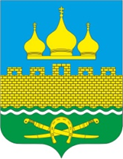 РОССИЙСКАЯ ФЕДЕРАЦИЯРОСТОВСКАЯ ОБЛАСТЬ НЕКЛИНОВСКИЙ РАЙОНМУНИЦИПАЛЬНОЕ ОБРАЗОВАНИЕ «ТРОИЦКОЕ СЕЛЬСКОЕ ПОСЕЛЕНИЕ»АДМИНИСТРАЦИЯ ТРОИЦКОГО СЕЛЬСКОГО ПОСЕЛЕНИЯПОСТАНОВЛЕНИЕ«13» февраля 2024                                                                                           № 8«Об утверждении административного регламента предоставления муниципальной услуги Администрацией Троицкого сельского поселения «Предоставление земельных участков, находящихся в муниципальной собственности Троицкого сельского поселения, в безвозмездное пользование»В соответствии с Земельным кодексом Российской Федерации, Федеральным законом от 27.07.2010 № 210-ФЗ «Об организации предоставления муниципальных и муниципальных услуг», Федеральным законом от 06.10.2003 № 131-ФЗ «Об общих принципах организации местного самоуправления в Российской Федерации», постановлением Администрации Троицкого сельского поселения от 06.04.2022 № 29 «Об утверждении Порядка разработки и утверждения административных регламентов предоставления муниципальных услуг Администрацией Троицкого сельского поселения», руководствуясь Уставом муниципального образования «Троицкое сельское поселение», принятым решением Собрания депутатов Троицкого сельского поселения от 14.07.2023 № 100, Администрация Троицкого сельского поселения ПОСТАНОВЛЯЕТ:1. Утвердить административный регламент предоставления муниципальной услуги «Предоставление земельных участков, находящихся в муниципальной собственности Троицкого сельского поселения, в безвозмездное пользование» согласно приложению.2. Настоящее постановление вступает в силу со дня его официального опубликования информационном бюллетене Троицкого сельского поселения.3. Обеспечить официальное опубликование настоящего постановления и разместить его на официальном сайте Администрации Троицкого сельского поселения в информационно-телекоммуникационной сети «Интернет».4. Контроль за исполнением настоящего постановления оставляю за собой.Глава АдминистрацииТроицкого сельского поселения	                                                     О.Н. ГуринаПриложениек постановлению Администрации Троицкого сельского поселения от 13.02.2024 № 8Административный регламентпредоставления муниципальной услуги«Предоставление земельных участков, находящихся в муниципальной собственности Троицкого сельского поселения, в безвозмездное пользование»Раздел I. Общие положения1. Предмет регулирования административного регламента1.1. Предметом регулирования настоящего административного регламента являются определение стандарта предоставления Администрацией Троицкого сельского поселения муниципальной услуги «Предоставление земельных участков, находящихся в муниципальной собственности Троицкого сельского поселения, в безвозмездное пользование» (далее – муниципальная услуга), а также состав, последовательность и сроки выполнения административных процедур должностными лицами Администрации Троицкого сельского поселения в связи с предоставлением муниципальной услуги.2. Круг заявителей2.1. Заявителями, имеющими право на получение муниципальной услуги, являются следующие лица, имеющие право на предоставление земельного участка, находящегося в муниципальной собственности Троицкого сельского поселения, в безвозмездное пользование:2.1.1. орган государственной власти – в отношении земельного участка, необходимого для осуществления органами государственной власти своих полномочий;2.1.2. орган местного самоуправления – в отношении земельного участка, необходимого для осуществления органами местного самоуправления своих полномочий;2.1.3. государственное или муниципальное учреждение (бюджетное, казенное, автономное) – в отношении земельного участка, необходимого для осуществления деятельности государственного или муниципального учреждения (бюджетного, казенного, автономного);2.1.4. казенное предприятие – в отношении земельного участка, необходимого для осуществления деятельности казенного предприятия;2.1.5. Центр исторического наследия Президента Российской Федерации, прекратившего исполнение своих полномочий – в отношении земельного участка, необходимого для осуществления деятельности Центра исторического наследия Президента Российской Федерации, прекратившего исполнение своих полномочий;2.1.6. работник организации, которой земельный участок предоставлен на праве постоянного (бессрочного) пользования – в отношении земельного участка, предоставляемого в виде служебного надела;2.1.7. религиозная организация – в отношении земельного участка, предназначенного для размещения зданий, сооружения религиозного или благотворительного назначения;2.1.8. религиозная организация, которой на праве безвозмездного пользования принадлежат здания, сооружения – в отношении земельного участка, на котором расположены здания, сооружения, принадлежащие религиозной организации на праве безвозмездного пользования;2.1.9. религиозная организация, которой на праве собственности принадлежат здания, сооружения религиозного или благотворительного назначения – в отношении земельного участка, на котором расположены здания, сооружения религиозного или благотворительного назначения, принадлежащие религиозной организации на праве собственности, в случае, если указанный земельный участок ограничен в обороте и (или) не может быть предоставлен данной религиозной организации в собственность;2.1.10. некоммерческая организация, которой на праве безвозмездного пользования предоставлены здания, сооружения, находящиеся в муниципальной собственности – в отношении земельного участка, на котором расположены здания, сооружения, находящиеся в муниципальной собственности, принадлежащие некоммерческой организации на праве безвозмездного пользования;2.1.11. лицо, с которым в соответствии с Федеральным законом от 05.04.2013 № 44-ФЗ «О контрактной системе в сфере закупок товаров, работ, услуг для обеспечения государственных и муниципальных нужд» заключен гражданско-правовой договор на строительство или реконструкцию объектов недвижимости, осуществляемые полностью за счет средств местного бюджета – в отношении земельного участка, предназначенного для строительства или реконструкции объектов недвижимости, осуществляемых полностью за счет средств местного бюджета;2.1.12. гражданин, испрашивающий земельный участок для индивидуального жилищного строительства, ведения личного подсобного хозяйства или осуществления крестьянским (фермерским) хозяйством его деятельности – в отношении земельного участка, предназначенного для индивидуального жилищного строительства, ведения личного подсобного хозяйства или осуществления крестьянским (фермерским) хозяйством его деятельности в муниципальных образованиях, определенных законом Ростовской области;2.1.13. гражданин, работающий по основному месту работы в муниципальном образовании, определенном законом Ростовской области, по профессии, специальности, установленной законом Ростовской области – в отношении земельного участка, предназначенного для индивидуального жилищного строительства или ведения личного подсобного хозяйства, расположенного в муниципальном образовании, определенном законом Ростовской области;2.1.14. гражданин, которому предоставлено служебное жилое помещение в виде жилого дома – в отношении земельного участка, на котором находится служебное жилое помещение в виде жилого дома;2.1.15. гражданин, испрашивающий земельный участок для сельскохозяйственной деятельности (в том числе пчеловодства) для собственных нужд – в отношении лесного участка;2.1.16. гражданин или юридическое лицо, испрашивающее земельный участок для сельскохозяйственного, охотхозяйственного, лесохозяйственного и иного использования, не предусматривающего строительства зданий, сооружений – в отношении земельного участка, включенного в утвержденный в установленном Правительством Российской Федерации порядке перечень земельных участков, предоставленных для нужд обороны и безопасности и временно не используемых для указанных нужд;2.1.17. садоводческое или огородническое некоммерческое товарищество – в отношении земельного участка, предназначенного для ведения гражданами садоводства или огородничества для собственных нужд;2.1.18. некоммерческая организация, созданная гражданами в целях жилищного строительства – в отношении земельного участка, предназначенного для жилищного строительства;2.1.19. некоммерческая организация, предусмотренная законом Ростовской области и созданная Ростовской областью в целях жилищного строительства для обеспечения жилыми помещениями отдельных категорий граждан – в отношении земельного участка, предназначенного для жилищного строительства;2.1.20. лицо, право безвозмездного пользования которого на земельный участок, находящийся в муниципальной собственности Троицкого сельского поселения, прекращено в связи с изъятием для муниципальных нужд – в отношении земельного участка, предоставляемого взамен земельного участка, изъятого для муниципальных нужд;2.1.21. акционерное общество «Почта России» в соответствии с Федеральным законом «Об особенностях реорганизации федерального государственного унитарного предприятия «Почта России», основах деятельности акционерного общества «Почта России» и о внесении изменений в отдельные законодательные акты Российской Федерации» - в отношении земельного участка, находящегося в муниципальной собственности Троицкого сельского поселения и предоставленного на праве безвозмездного пользования федеральному государственному унитарному предприятию «Почта России», не включенного в передаточный акт при формировании уставного капитала акционерного общества «Почта России» в соответствии со статьей 19 Федерального закона «Об особенностях реорганизации федерального государственного унитарного предприятия «Почта России», основах деятельности акционерного общества «Почта России» и о внесении изменений в отдельные законодательные акты Российской Федерации»;2.1.22. публично-правовая компания «Единый заказчик в сфере строительства» - в отношении земельного участка, предназначенного для обеспечения выполнения инженерных изысканий, архитектурно-строительного проектирования, строительства, реконструкции, капитального ремонта, сноса объектов капитального строительства, включенных в программу деятельности публично-правовой компании «Единый заказчик в сфере строительства» на текущий год и плановый период в соответствии с Федеральным законом «О публично-правовой компании «Единый заказчик в сфере строительства» и о внесении изменений в отдельные законодательные акты Российской Федерации»;2.1.23. публично-правовая компания «Фонд развития территорий» - в отношении земельного участка, необходимого для осуществления публично-правовой компанией «Фонд развития территорий» функций и полномочий, предусмотренных Федеральным законом от 29 июля 2017 года № 218-ФЗ «О публично-правовой компании «Фонд развития территорий» и о внесении изменений в отдельные законодательные акты Российской Федерации», если завершение строительства объектов незавершенного строительства (строительство объектов капитального строительства) на земельном участке, переданном (который может быть передан) указанной публично-правовой компании по основаниям, предусмотренным Федеральным законом от 26 октября 2002 года № 127-ФЗ «О несостоятельности (банкротстве)», невозможно в связи с наличием ограничений, установленных земельным и иным законодательством Российской Федерации, при подтверждении наличия таких ограничений федеральным органом исполнительной власти, органом исполнительной власти субъекта Российской Федерации, органом местного самоуправления, уполномоченным на выдачу разрешений на строительство в соответствии с Градостроительным кодексом Российской Федерации;2.1.24. публично-правовая компания «Роскадастр» - в отношении земельных участков, предоставленных на праве постоянного (бессрочного) пользования федеральным государственным учреждениям, реорганизация которых осуществлена в соответствии с Федеральным законом «О публично-правовой компании «Роскадастр».2.2. С заявлением о предоставлении муниципальной услуги вправе обратиться представители заявителя, действующие в силу полномочий, основанных на оформленной в установленном законодательством Российской Федерации порядке доверенности, на указании федерального закона либо на акте уполномоченного на то государственного органа, органа местного самоуправления или органа публичной власти федеральной территории (далее - представитель заявителя).3. Профилирование муниципальной услуги и результата, за предоставлением которого обратился заявитель3.1. Муниципальная услуга, а также результат, за предоставлением которого обратился заявитель, предоставляется заявителю в соответствии с вариантом предоставления муниципальной услуги, соответствующим признакам заявителя, определенным в результате анкетирования, проводимого органом, предоставляющим муниципальную услугу (далее - профилирование).Раздел II. Стандарт предоставления муниципальной услуги4. Наименование муниципальной услуги4.1. Муниципальная услуга «Предоставление земельных участков, находящихся в муниципальной собственности Троицкого сельского поселения, в безвозмездное пользование».5. Наименование органа, предоставляющего муниципальную услугу5.1. Органом, предоставляющим муниципальную услугу, является Администрация Троицкого сельского поселения Ростовской области.5.2. В случае, если заявление о предоставлении муниципальной услуги подано в многофункциональный центр, уполномоченное должностное лицо многофункционального центра не принимает решение об отказе в приеме заявления и документов и (или) информации, необходимых для предоставления муниципальной услуги.6. Результат предоставления муниципальной услуги6.1. Результатами предоставления муниципальной услуги являются:6.1.1. договор безвозмездного пользования земельным участком;6.1.2. решение об отказе в предоставлении земельного участка в безвозмездное пользование;6.1.3. выдача дубликата договора безвозмездного пользования земельным участком или решения об отказе в предоставлении земельного участка в безвозмездное пользование (далее – дубликат документа, выданного по результатам предоставления муниципальной услуги);6.1.4. уведомление об отказе в выдаче дубликата документа, выданного по результатам предоставления муниципальной услуги;6.1.5. договор безвозмездного пользования земельным участком или решение об отказе в предоставлении земельного участка в безвозмездное пользование после исправления допущенных опечаток и ошибок в выданных заявителю в результате предоставления муниципальной услуги документах;6.1.6. уведомление об отсутствии опечаток и ошибок в выданных заявителю в результате предоставления муниципальной услуги документах.6.2. Договор безвозмездного пользования земельным участком составляется по форме приложения 1 к настоящему Административному регламенту и должен содержать следующие обязательные реквизиты:наименование органа местного самоуправления, принявшего решение о предоставлении земельного участка, находящегося в муниципальной собственности Троицкого сельского поселения Ростовской области, в безвозмездное пользование;номер и дата договора безвозмездного пользования земельным участком, место его заключения;информация о лице, с которым заключен договор безвозмездного пользования земельным участком (фамилия, имя, отчество (последнее – при наличии), реквизиты документа, удостоверяющего личность, адрес регистрации по месту жительства и (или) месту пребывания – для физического лица; полное наименование, ИНН, КПП, юридический адрес, фамилия, имя, отчество (последнее – при наличии) представителя – для юридического лица);данные, позволяющие определенно установить предоставляемый в безвозмездное пользование земельный участок: кадастровый номер, адрес расположения, площадь, категория земель, вид разрешенного использования;основание предоставления земельного участка в безвозмездное пользование;реквизиты правоустанавливающего и правоподтверждающего документа о праве собственности Троицкого сельского поселения на земельный участок;наличие или отсутствие прав третьих лиц на земельный участок, а также других ограничений и обременений;наличие объектов недвижимости на земельном участке;срок, на который земельный участок предоставляется в безвозмездное пользование;права и обязанности сторон договора безвозмездного пользования земельным участком;порядок передачи земельного участка в безвозмездное пользование.6.3. Решение об отказе в предоставлении земельного участка в безвозмездное пользование составляется по форме приложения 2 к настоящему Административному регламенту и должно содержать следующие обязательные реквизиты:наименование органа местного самоуправления, принявшего решение об отказе в предоставлении земельного участка в безвозмездное пользование;дата принятия решения об отказе в предоставлении земельного участка в безвозмездное пользование;информация о лице, которому отказано в предоставлении земельного участка в безвозмездное пользование (фамилия, имя, отчество (последнее – при наличии), почтовый адрес – для физического лица; полное наименование, ИНН, КПП, юридический, почтовый адрес – для юридического лица);сведения о земельном участке, в предоставлении которого в безвозмездное пользование отказано: кадастровый номер, адрес расположения, площадь, категория земель, вид разрешенного использования;причина отказа в предоставлении земельного участка в безвозмездное пользование;сведения о должностном лице органа, предоставляющего муниципальную услугу, принявшем решение об отказе в предоставлении земельного участка в безвозмездное пользование (должность, фамилия, имя, отчество (последнее – при наличии), подпись).6.4. Дубликат документа, выданного по результатам предоставления муниципальной услуги, должен содержать обязательные реквизиты, предусмотренные пунктом 6.2 или 6.3 настоящего Административного регламента, в зависимости от вида документа, за дубликатом которого обратился заявитель, а также сведения о должностном лице, выдавшем дубликат документа, выданного по результатам предоставления муниципальной услуги (должность, фамилия, имя, отчество (последнее – при наличии), подпись), дату составления дубликата документа, выданного по результатам предоставления муниципальной услуги, и отметку (штамп, печать) на нем «Дубликат».6.5. Уведомление об отказе в выдаче дубликата документа, выданного по результатам предоставления муниципальной услуги, должно содержать следующие обязательные реквизиты:наименование органа, предоставляющего муниципальную услугу, принявшего решение об отказе в выдаче дубликата документа, выданного по результатам предоставления муниципальной услуги;сведения о заявителе (фамилия, имя, отчество (последнее – при наличии), почтовый адрес – для физического лица; полное наименование, ИНН, КПП, юридический, почтовый адрес – для юридического лица);сведения о договоре купли-продажи земельного участка или решении об отказе в предоставлении земельного участка в безвозмездное пользование, в выдаче дубликата которого отказано заявителю;основание отказа в выдаче дубликата документа, выданного по результатам предоставления муниципальной услуги;сведения о должностном лице органа, предоставляющего муниципальную услугу, принявшем решение об отказе в выдаче дубликата документа, выданного по результатам предоставления муниципальной услуги (должность, фамилия, имя, отчество (последнее – при наличии), подпись).6.6. Договор безвозмездного пользования земельным участком или решение об отказе в предоставлении земельного участка в безвозмездное пользование после исправления допущенных опечаток и ошибок в выданных заявителю в результате предоставления муниципальной услуги документах должно содержать обязательные реквизиты, предусмотренные пунктом 6.2 или 6.3 настоящего Административного регламента, в зависимости от вида документа, в котором были исправлены допущенные опечатки и ошибки.6.7. Уведомление об отсутствии опечаток и ошибок в выданных заявителю в результате предоставления муниципальной услуги документах должно содержать следующие обязательные реквизиты:наименование органа местного самоуправления, принявшего решение об отсутствии опечаток и ошибок в выданных заявителю в результате предоставления муниципальной услуги документах;сведения о заявителе (фамилия, имя, отчество (последнее – при наличии), почтовый адрес – для физического лица; полное наименование, ИНН, КПП, юридический, почтовый адрес – для юридического лица);сведения о выданных заявителю в результате предоставления муниципальной услуги документах, в которых не установлено опечаток и ошибок;основание принятия решения об отсутствии опечаток и ошибок в выданных заявителю в результате предоставления муниципальной услуги документах;сведения о должностном лице органа, предоставляющего муниципальную услугу, принявшем решение об отсутствии опечаток и ошибок в выданных заявителю в результате предоставления муниципальной услуги документах (должность, фамилия, имя, отчество (последнее – при наличии), подпись).6.8. Запись о результате предоставлении муниципальной услуги не подлежит размещению в государственных реестрах.6.9. Факт получения заявителем результата предоставления муниципальной услуги подлежит фиксированию в федеральной государственной информационной системе «Единый портал государственных и муниципальных услуг» (далее – Единый портал) или региональной государственной информационной системе «Портал государственных и муниципальных услуг Ростовской области» (далее- региональный портал) при наличии технической возможности в органе, предоставляющем муниципальную услугу, оказания настоящей муниципальной услуги в электронном виде.6.10. Способы получения результата предоставления муниципальной услуги зависят от способа получения такого результата предоставления муниципальной услуги, указанного в запросе о предоставлении муниципальной услуги, и могут быть следующими:6.10.1. в форме электронного документа с использованием Единого портала либо регионального портала при наличии технической возможности в органе, предоставляющем муниципальную услугу, оказания настоящей муниципальной услуги в электронном виде;6.10.2. в форме электронного документа, размещенного на официальном сайте Администрации Троицкого сельского поселения в информационно-телекоммуникационной сети «Интернет» (далее – официальный сайт органа, предоставляющего муниципальную услугу), ссылка на который направляется органом, предоставляющим муниципальную услугу, заявителю посредством электронной почты;6.10.3. в форме электронного документа, который направляется органом, предоставляющим муниципальную услугу, заявителю посредством электронной почты;6.10.4. в форме документа на бумажном носителе посредством выдачи заявителю (представителю заявителя) лично под расписку в многофункциональном центре по месту представления заявления;6.10.5. в форме документа на бумажном носителе посредством выдачи заявителю (представителю заявителя) лично под расписку в Администрации Троицкого сельского поселения;6.10.6. в форме документа на бумажном носителе посредством почтового отправления по указанному в заявлении почтовому адресу.7. Срок предоставления муниципальной услуги7.1. Максимальный срок предоставления муниципальной услуги со дня регистрации запроса и документов в органе, предоставляющем муниципальную услугу, в том числе в случае, если запрос и документы поданы заявителем посредством почтового отправления в орган, предоставляющий муниципальную услугу, составляет 20 календарных дней.7.2. Максимальный срок предоставления муниципальной услуги в случае, если запрос и документы и (или) информация, необходимые для предоставления муниципальной услуги, поданы заявителем в многофункциональном центре, исчисляется со дня передачи многофункциональным центром запроса и документов в Администрацию Троицкого сельского поселения и составляет 20 календарных дней.7.3. Максимальный срок предоставления муниципальной услуги в случае, если запрос и документы и (или) информация, необходимые для предоставления муниципальной услуги, поданы заявителем посредством Единого портала, регионального портала, исчисляется со дня регистрации запроса и документов в указанных электронных системах и составляет 20 календарных дней.7.4. Максимальный срок предоставления муниципальной услуги в случае, если запрос и документы и (или) информация, необходимые для предоставления муниципальной услуги, поданы заявителем посредством заполнения формы запроса, размещенной на официальном сайта органа, предоставляющего муниципальную услугу, посредством направления электронного документа в орган, предоставляющий муниципальную услугу, на официальную электронную почту, исчисляется со дня регистрации запроса и документов в органе, предоставляющем муниципальную услугу, и составляет 20 календарных дней.8. Правовые основания для предоставления муниципальной услуги8.1. Перечень нормативных правовых актов, регулирующих предоставление муниципальной услуги, информация о порядке досудебного (внесудебного) обжалования решений и действий (бездействия) органа, предоставляющего муниципальную услугу, а также его должностных лиц, муниципальных служащих, работников, размещены на официальном сайте органа, предоставляющего муниципальную услугу (http://kamichevckoesp.ru), на Едином портале, региональном портале.9. Исчерпывающий перечень документов, необходимых для предоставления муниципальной услуги9.1. Запрос о предоставлении муниципальной услуги может быть подан заявителем:9.1.1. на бумажном носителе посредством почтового отправления с описью вложения и уведомлением о вручении;9.1.2. лично при обращении в Администрацию Троицкого сельского поселения или многофункциональный центр;9.1.3. в форме электронного документа с использованием Единого портала, регионального портала при наличии технической возможности в органе, предоставляющем муниципальную услугу, оказания настоящей муниципальной услуги в электронном виде;9.1.4. в форме электронного документа путем заполнения формы запроса о предоставлении муниципальной услуги, размещенной на официальном сайте органа, предоставляющего муниципальную услугу, при наличии технической возможности в органе, предоставляющем муниципальную услугу, оказания настоящей муниципальной услуги в электронном виде;9.1.5. путем направления электронного документа в орган, предоставляющий муниципальную услугу, на официальную электронную почту.9.2. Запрос о предоставлении муниципальной услуги подается по форме заявления о предоставлении земельного участка, находящегося в муниципальной собственности Троицкого сельского поселения, в безвозмездное пользование, установленной приложением 3 к настоящему Административному регламенту.В запросе о предоставлении муниципальной услуги указываются:фамилия, имя, отчество, место жительства заявителя и реквизиты документа, удостоверяющего личность заявителя (для физического лица);наименование и место нахождения заявителя, а также государственный регистрационный номер записи о государственной регистрации юридического лица в едином государственном реестре юридических лиц, идентификационный номер налогоплательщика, за исключением случаев, если заявителем является иностранное юридическое лицо (для юридического лица);адрес (местоположение), кадастровый номер (ранее присвоенный государственный учетный номер, условный номер) испрашиваемого земельного участка;основание предоставления земельного участка в безвозмездное пользование из числа предусмотренных пунктом 2 статьи 39.10 Земельного кодекса Российской Федерации оснований;вид права, на котором заявитель желает приобрести без проведения торгов земельный участок, если предоставление земельного участка указанному заявителю допускается на нескольких видах прав;реквизиты решения об изъятии земельного участка для муниципальных нужд Троицкого сельского поселения в случае, если земельный участок предоставляется взамен земельного участка, изымаемого для муниципальных нужд Троицкого сельского поселения;цель использования земельного участка;реквизиты решения об утверждении документа территориального планирования и (или) проекта планировки территории в случае, если земельный участок предоставляется для размещения объектов, предусмотренных этим документом и (или) этим проектом;реквизиты решения о предварительном согласовании предоставления земельного участка в случае, если испрашиваемый земельный участок образовывался или его границы уточнялись на основании данного решения;почтовый адрес и (или) адрес электронной почты для связи с заявителем;сведения, позволяющие идентифицировать представителя, содержащиеся в документах, предусмотренных законодательством Российской Федерации;перечень прилагаемых к запросу документов и (или) информации.9.3. Документы, необходимые для предоставления муниципальной услуги в соответствии с нормативными правовыми актами и обязательные для представления заявителями:9.3.1. запрос о предоставлении муниципальной услуги по форме, указанной в пункте 9.2 настоящего Административного регламента;9.3.2. документ, удостоверяющий соответственно личность заявителя или представителя заявителя. Представления указанного в настоящем подпункте документа не требуется в случае представления запроса о предоставлении муниципальной услуги в форме электронного документа с использованием Единого портала, регионального портала, а также если запрос о предоставлении муниципальной услуги в форме электронного документа подписан усиленной квалифицированной электронной подписью;9.3.3. документ, подтверждающий полномочия представителя заявителя (в случае, если запрос о предоставлении муниципальной услуги подан представителем заявителя);9.3.4. заверенный перевод на русский язык документов о государственной регистрации юридического лица в соответствии с законодательством иностранного государства (в случае, если заявителем является иностранное юридическое лицо);9.3.5. подготовленный садоводческим или огородническим некоммерческим товариществом реестр членов такого товарищества (в случае, если подан запрос о предоставлении муниципальной услуги таким товариществом);9.3.6. документы, подтверждающие право заявителя на предоставление земельного участка в безвозмездное пользование и предусмотренные перечнем, установленным уполномоченным Правительством Российской Федерации федеральным органом исполнительной власти, за исключением документов, которые должны быть представлены в уполномоченный орган в порядке межведомственного информационного взаимодействия. Перечень таких документов приведен в приложении 4 к настоящему Административному регламенту.9.4. Документы, необходимые для предоставления муниципальной услуги в соответствии с нормативными правовыми актами и представляемые заявителями по собственной инициативе:9.4.1. выписка из Единого государственного реестра юридических лиц (при представлении запроса о предоставлении муниципальной услуги юридическим лицом); 9.4.2. выписка из Единого государственного реестра индивидуальных предпринимателей (при представлении запроса о предоставлении муниципальной услуги индивидуальным предпринимателем);9.4.3. выписка из Единого государственного реестра недвижимости об объектах недвижимости (испрашиваемом земельном участке) и их правообладателях;9.4.4. иные документы, подтверждающие право заявителя на приобретение земельного участка в безвозмездное пользование и предусмотренные перечнем, установленным уполномоченным Правительством Российской Федерации федеральным органом исполнительной власти, которые должны быть представлены в уполномоченный орган в порядке межведомственного информационного взаимодействия. Перечень таких документов приведен в приложении 4 к настоящему Административному регламенту;9.5. Предоставление документов, указанных в подпунктах 9.3.3 – 9.3.6 пункта 9.3 настоящего Административного регламента, не требуется в случае, если указанные документы направлялись в орган, предоставляющий муниципальную услугу, с заявлением о предварительном согласовании предоставления земельного участка, по итогам рассмотрения которого принято решение о предварительном согласовании предоставления земельного участка, срок действия которого не истек.9.6. Документы, указанные в пункте 9.4 настоящего Административного регламента, заявители (представители заявителя) вправе приложить к запросу о предоставлении муниципальной услуги в случае, если такие документы не находятся в распоряжении органа государственной власти, органа местного самоуправления, органа публичной власти федеральной территории либо подведомственных государственным органам, органам местного самоуправления или органам публичной власти федеральной территории организаций.9.7. Запрос о предоставлении муниципальной услуги в форме электронного документа удостоверяется электронной подписью заявителя (представителя заявителя), вид которой определяется в соответствии с частью 2 статьи 21.1 Федерального закона «Об организации предоставления государственных и муниципальных услуг», а также приказом Минэкономразвития России от 14.01.2015 № 7 «Об утверждении порядка и способов подачи заявлений об утверждении схемы расположения земельного участка или земельных участков на кадастровом плане территории, заявления о проведении аукциона по продаже земельного участка, находящегося в государственной или муниципальной собственности, или аукциона на право заключения договора аренды земельного участка, находящегося в государственной или муниципальной собственности, заявления о предварительном согласовании предоставления земельного участка, находящегося в государственной или муниципальной собственности, заявления о предоставлении земельного участка, находящегося в государственной или муниципальной собственности, и заявления о перераспределении земель и (или) земельных участков, находящихся в государственной или муниципальной собственности, и земельных участков, находящихся в частной собственности, в форме электронных документов с использованием информационно-телекоммуникационной сети «Интернет», а также требований к их формату».Доверенность, подтверждающая правомочие на обращение за получением муниципальной услуги, выданная заявителем - юридическим лицом, удостоверяется усиленной квалифицированной электронной подписью правомочного должностного лица такого заявителя, а доверенность, выданная заявителем - физическим лицом, - усиленной квалифицированной электронной подписью нотариуса.Каждый электронный документ (электронный образ документа), прилагаемый заявителем (представителем заявителя) к запросу о предоставлении муниципальной услуги в форме электронного документа, должен быть подписан простой электронной подписью или усиленной неквалифицированной электронной подписью заявителя.Запрос о предоставлении муниципальной услуги и прилагаемые к нему документы предоставляются в орган, предоставляющий муниципальную услугу, в форме электронных документов (электронных образов документов) путем заполнения формы запроса, размещенной на официальном сайте органа, предоставляющего муниципальную услугу, посредством отправки через Единый портал или региональный портал, направляются в виде файлов в формате XML, созданных с использованием XML-схем и обеспечивающих считывание и контроль представленных данных.Запрос о предоставлении муниципальной услуги представляется в орган, предоставляющий муниципальную услугу, в виде файлов в формате doc, docx, txt, xls, xlsx, rtf, если указанный запрос предоставляется в форме электронного документа посредством официальной электронной почты. Электронные документы (электронные образы документов), прилагаемые к запросу о предоставлении муниципальной услуги, в том числе доверенности, направляются в виде файлов в форматах PDF, TIF.Качество предоставляемых электронных документов (электронных образов документов) в форматах PDF, TIF должно позволять в полном объеме прочитать текст документа и распознать реквизиты документа. 10. Исчерпывающий перечень оснований для отказа в приеме документов, необходимых для предоставления муниципальной услуги10.1. Основания для отказа в приеме документов, необходимых для предоставления муниципальной услуги:10.1.1. запрос о предоставлении муниципальной услуги не соответствует положениям пункта 9.2 настоящего Административного регламента;10.1.2. запрос о предоставлении муниципальной услуги подан в иной орган, предоставляющий муниципальную услугу;10.1.3. к запросу о предоставлении муниципальной услуги не приложены документы, предусмотренные подпунктами 9.3.3 – 9.3.3 пункта 9.3 настоящего Административного регламента, за исключением случая, установленного пунктом 9.5 настоящего Административного регламента;10.1.4. запрос о предоставлении муниципальной услуги и прилагаемые к нему документы предоставлены в орган, предоставляющий муниципальную услугу, в форме электронных документов с нарушением требований пункта 9.7 настоящего Административного регламента.10.2. Решение об отказе в приеме документов, необходимых для предоставления муниципальной услуги, должно содержать основания принятия такого решения и принимается органом, предоставляющим муниципальную услугу:10.2.1. в случаях, предусмотренных подпунктами 10.1.1 – 10.1.3 пункта 10.1 настоящего Административного регламента, в течение десяти дней со дня поступления запроса о предоставлении муниципальной услуги;10.2.2. в случае, предусмотренном подпунктом 10.1.4 пункта 10.1 настоящего Административного регламента, в течение пяти рабочих дней со дня поступления запроса о предоставлении муниципальной услуги.10.3. Критерием принятия решения об отказе в приеме документов, необходимых для предоставления муниципальной услуги, является установление наличия или отсутствия оснований для отказа в приеме документов, необходимых для предоставления муниципальной услуги, предусмотренных пунктом 10.1 настоящего Административного регламента.11. Исчерпывающий перечень оснований для приостановления предоставления муниципальной услуги или отказа в предоставлении муниципальной услуги11.1. Основания для приостановления предоставления муниципальной услуги отсутствуют.11.2. Решение об отказе в предоставлении муниципальной услуги принимается при наличии хотя бы одного из оснований, предусмотренных статьей 39.16 Земельного кодекса Российской Федерации, а именно:11.2.1. с запросом о предоставлении муниципальной услуги обратилось лицо, которое не относится к кругу заявителей в соответствии с пунктами 2.1 и 2.2 настоящего Административного регламента;11.2.2. указанный в запросе о предоставлении муниципальной услуги земельный участок предоставлен на праве постоянного (бессрочного) пользования, безвозмездного пользования, пожизненного наследуемого владения или аренды, за исключением случаев, если с запросом о предоставлении муниципальной услуги обратился обладатель данных прав или подано заявление о предоставлении земельного участка в безвозмездное пользование гражданам и юридическим лицам для сельскохозяйственного, охотхозяйственного, лесохозяйственного и иного использования, не предусматривающего строительства зданий, сооружений, если такие земельные участки включены в утвержденный в установленном Правительством Российской Федерации порядке перечень земельных участков, предоставленных для нужд обороны и безопасности и временно не используемых для указанных нужд, на срок не более чем пять лет;11.2.3. указанный в запросе о предоставлении муниципальной услуги земельный участок образован в результате раздела земельного участка, предоставленного садоводческому или огородническому некоммерческому товариществу, за исключением случаев обращения с таким заявлением члена этого товарищества (если такой земельный участок является садовым или огородным) либо собственников земельных участков, расположенных в границах территории ведения гражданами садоводства или огородничества для собственных нужд (если земельный участок является земельным участком общего назначения);11.2.4. на указанном в запросе о предоставлении муниципальной услуги земельном участке расположены здание, сооружение, объект незавершенного строительства, принадлежащие гражданам или юридическим лицам, за исключением случаев, если на земельном участке расположены сооружения (в том числе сооружения, строительство которых не завершено), размещение которых допускается на основании сервитута, публичного сервитута, или объекты, размещенные в соответствии со статьей 39.36 Земельного кодекса Российской Федерации, либо с запросом о предоставлении муниципальной услуги обратился собственник этих здания, сооружения, помещений в них, этого объекта незавершенного строительства, а также случаев, если подан запрос о предоставлении муниципальной услуги и в отношении расположенных на земельном участке здания, сооружения, объекта незавершенного строительства принято решение о сносе самовольной постройки либо решение о сносе самовольной постройки или ее приведении в соответствие с установленными требованиями и в сроки, установленные указанными решениями, не выполнены обязанности, предусмотренные частью 11 статьи 55.32 Градостроительного кодекса Российской Федерации;11.2.5. на указанном в запросе о предоставлении муниципальной услуги земельном участке расположены здание, сооружение, объект незавершенного строительства, находящиеся в государственной или муниципальной собственности, за исключением случаев, если на земельном участке расположены сооружения (в том числе сооружения, строительство которых не завершено), размещение которых допускается на основании сервитута, публичного сервитута, или объекты, размещенные в соответствии со статьей 39.36 Земельного кодекса Российской Федерации, либо с заявлением о предоставлении земельного участка обратился правообладатель этих здания, сооружения, помещений в них, этого объекта незавершенного строительства;11.2.6. указанный в запросе о предоставлении муниципальной услуги земельный участок является изъятым из оборота или ограниченным в обороте и его предоставление не допускается на праве, указанном в запросе о предоставлении муниципальной услуги;11.2.7. указанный в запросе о предоставлении муниципальной услуги земельный участок является зарезервированным для государственных или муниципальных нужд в случае, если заявитель обратился с запросом о предоставлении муниципальной услуги на срок, превышающий срок действия решения о резервировании земельного участка, за исключением случая предоставления земельного участка для целей резервирования;11.2.8. указанный в запросе о предоставлении муниципальной услуги земельный участок расположен в границах территории, в отношении которой с другим лицом заключен договор о комплексном развитии территории, за исключением случаев, если с запросом о предоставлении муниципальной услуги обратился собственник здания, сооружения, помещений в них, объекта незавершенного строительства, расположенных на таком земельном участке, или правообладатель такого земельного участка;11.2.9. указанный в запросе о предоставлении муниципальной услуги земельный участок расположен в границах территории, в отношении которой с другим лицом заключен договор о комплексном развитии территории, или земельный участок образован из земельного участка, в отношении которого с другим лицом заключен договор о комплексном развитии территории, за исключением случаев, если такой земельный участок предназначен для размещения объектов федерального значения, объектов регионального значения или объектов местного значения и с запросом о предоставлении муниципальной услуги в отношении такого земельного участка обратилось лицо, уполномоченное на строительство указанных объектов;11.2.10. указанный в запросе о предоставлении муниципальной услуги земельный участок образован из земельного участка, в отношении которого заключен договор о комплексном развитии территории, и в соответствии с утвержденной документацией по планировке территории предназначен для размещения объектов федерального значения, объектов регионального значения или объектов местного значения;11.2.11. указанный в запросе о предоставлении муниципальной услуги земельный участок является предметом аукциона, извещение о проведении которого размещено в соответствии с пунктом 19 статьи 39.11 Земельного кодекса Российской Федерации;11.2.12. в отношении земельного участка, указанного в запросе о предоставлении муниципальной услуги, поступило предусмотренное подпунктом 6 пункта 4 статьи 39.11 Земельного кодекса Российской Федерации заявление о проведении аукциона по его продаже или аукциона на право заключения договора его аренды при условии, что такой земельный участок образован в соответствии с подпунктом 4 пункта 4 статьи 39.11 Земельного кодекса Российской Федерации и органом, предоставляющим муниципальную услугу, не принято решение об отказе в проведении этого аукциона по основаниям, предусмотренным пунктом 8 статьи 39.11 Земельного кодекса Российской Федерации;11.2.13. в отношении земельного участка, указанного в запросе о предоставлении муниципальной услуги, опубликовано и размещено в соответствии с подпунктом 1 пункта 1 статьи 39.18 Земельного кодекса Российской Федерации извещение о предоставлении земельного участка для индивидуального жилищного строительства, ведения личного подсобного хозяйства, ведения гражданами садоводства для собственных нужд или осуществления крестьянским (фермерским) хозяйством его деятельности;11.2.14. разрешенное использование земельного участка не соответствует целям использования такого земельного участка, указанным в запросе о предоставлении муниципальной услуги, за исключением случаев размещения линейного объекта в соответствии с утвержденным проектом планировки территории;11.2.15. испрашиваемый земельный участок полностью расположен в границах зоны с особыми условиями использования территории, установленные ограничения использования земельных участков в которой не допускают использования земельного участка в соответствии с целями использования такого земельного участка, указанными в запросе о предоставлении муниципальной услуги;11.2.16. испрашиваемый земельный участок не включен в утвержденный в установленном Правительством Российской Федерации порядке перечень земельных участков, предоставленных для нужд обороны и безопасности и временно не используемых для указанных нужд, в случае, если подан запрос о предоставлении муниципальной услуги гражданам и юридическим лицам для сельскохозяйственного, охотхозяйственного, лесохозяйственного и иного использования, не предусматривающего строительства зданий, сооружений, если такие земельные участки включены в утвержденный в установленном Правительством Российской Федерации порядке перечень земельных участков, предоставленных для нужд обороны и безопасности и временно не используемых для указанных нужд, на срок не более чем пять лет;11.2.17. площадь земельного участка, указанного в запросе о предоставлении муниципальной услуги садоводческому или огородническому некоммерческому товариществу, превышает предельный размер, установленный пунктом 6 статьи 39.10 Земельного кодекса Российской Федерации;11.2.18. указанный в запросе о предоставлении муниципальной услуги земельный участок в соответствии с утвержденными документами территориального планирования и (или) документацией по планировке территории предназначен для размещения объектов федерального значения, объектов регионального значения или объектов местного значения и с запросом о предоставлении муниципальной услуги обратилось лицо, не уполномоченное на строительство этих объектов;11.2.19. указанный в запросе о предоставлении муниципальной услуги земельный участок предназначен для размещения здания, сооружения в соответствии с государственной программой Российской Федерации, государственной программой субъекта Российской Федерации и с заявлением о предоставлении земельного участка обратилось лицо, не уполномоченное на строительство этих здания, сооружения;11.2.20. предоставление земельного участка на заявленном виде прав не допускается;11.2.21. в отношении земельного участка, указанного в запросе о предоставлении муниципальной услуги, не установлен вид разрешенного использования;11.2.22. указанный в запросе о предоставлении муниципальной услуги земельный участок не отнесен к определенной категории земель;11.2.23. в отношении земельного участка, указанного в запросе о предоставлении муниципальной услуги, принято решение о предварительном согласовании его предоставления, срок действия которого не истек, и с запросом о предоставлении муниципальной услуги обратилось иное не указанное в этом решении лицо;11.2.24. указанный в запросе о предоставлении муниципальной услуги земельный участок изъят для государственных или муниципальных нужд и указанная в запросе о предоставлении муниципальной услуги цель предоставления такого земельного участка не соответствует целям, для которых такой земельный участок был изъят, за исключением земельных участков, изъятых для государственных или муниципальных нужд в связи с признанием многоквартирного дома, который расположен на таком земельном участке, аварийным и подлежащим сносу или реконструкции;11.2.25. границы земельного участка, указанного в запросе о предоставлении муниципальной услуги, подлежат уточнению в соответствии с Федеральным законом «О государственной регистрации недвижимости»;11.2.26. площадь земельного участка, указанного в запросе о предоставлении муниципальной услуги, превышает его площадь, указанную в схеме расположения земельного участка, проекте межевания территории или в проектной документации лесных участков, в соответствии с которыми такой земельный участок образован, более чем на десять процентов;11.2.27. с запросом о предоставлении муниципальной услуги в отношении земельного участка, включенного в перечень муниципального имущества, предусмотренный частью 4 статьи 18 Федерального закона от 24 июля 2007 года № 209-ФЗ «О развитии малого и среднего предпринимательства в Российской Федерации», обратилось лицо, которое не является субъектом малого или среднего предпринимательства, или лицо, в отношении которого не может оказываться поддержка в соответствии с частью 3 статьи 14 указанного Федерального закона.11.3. Критерием принятия решения об отказе в предоставлении муниципальной услуги является установление наличия или отсутствия оснований для отказа в предоставлении муниципальной услуги, предусмотренных пунктом 11.2 настоящего Административного регламента.12. Размер платы, взимаемой с заявителя при предоставлении муниципальной услуги, и способы ее взимания12.1. Федеральными законами, принимаемыми в соответствии с ними иными нормативными правовыми актами Российской Федерации, нормативными правовыми актами Ростовской области, муниципальными правовыми актами Троицкого сельского поселения не предусмотрено взимание государственной пошлины или иной платы за предоставление муниципальной услуги.13. Требования к помещениям, в которых предоставляются муниципальные услуги13.1. Помещения, в которых предоставляется муниципальная услуга, должны соответствовать санитарно-эпидемиологическим правилам и нормативам, правилам пожарной безопасности, безопасности труда.13.2. Помещения оборудуются системами кондиционирования (охлаждения и нагревания) и вентилирования воздуха, средствами оповещения о возникновении чрезвычайной ситуации. На видном месте размещаются схемы размещения средств пожаротушения и путей эвакуации людей. Предусматривается оборудование доступного места общественного пользования (туалет).13.3. Для ожидания заявителями приёма, заполнения необходимых для получения муниципальной услуги документов отводятся места, оборудованные стульями, столами (стойками) для возможности оформления документов, обеспечиваются ручками, бланками документов. Количество мест ожидания определяется исходя из фактической нагрузки и возможности их размещения в помещении.13.4. В помещениях, в которых осуществляется прием документов по предоставлению муниципальной услуги, на видном, доступном месте размещаются информационные стенды, которые содержат следующую информацию:режим работы, адреса многофункциональных центров, органов, предоставляющих муниципальную слугу;адрес официального сайта Администрации Троицкого сельского поселения в информационно-телекоммуникационной сети «Интернет», адрес электронной почты;почтовые адреса, телефоны, фамилии руководителей многофункциональных центров и органов, предоставляющих муниципальную услугу;порядок получения консультаций о предоставлении муниципальной услуги;порядок и сроки предоставления муниципальной услуги;образцы заявлений о предоставлении муниципальной услуги и образцы заполнения таких заявлений;перечень документов, необходимых для предоставления муниципальной услуги;основания для отказа в приёме документов о предоставлении муниципальной услуги, для приостановления предоставления муниципальной услуги;порядок обжалования решений и действий (бездействия) органов, предоставляющих муниципальную услугу, а также их должностных лиц и муниципальных служащих;иная информация, необходимая для получения муниципальной услуги.Оформление информационных листов осуществляется удобным для чтения шрифтом – Time New Roman, формат листа А-4; текст – прописные буквы, размером шрифта № 16 – обычный, наименование – заглавные буквы, размером шрифта № 16 – жирный, поля – 1 см, вкруговую. Тексты материалов должны быть напечатаны без исправлений, наиболее важная информация выделяется жирным шрифтом. В случае оформления информационных материалов в виде образцов заявлений на получение муниципальной услуги, перечней документов требования к размеру шрифта и формату листа могут быть снижены.13.5. Места приема заявителей оборудуются информационными табличками (вывесками) с указанием:номера кабинета либо номера окна приема заявителей;фамилии, имени и отчества (последнее – при наличии), должности должностного лица Администрации Троицкого сельского поселения, ответственного за прием документов;графика приема заявителей.13.5. Рабочее место каждого должностного лица Администрации Троицкого сельского поселения, ответственного за прием документов, должно быть оборудовано персональным компьютером с возможностью доступа к необходимым информационным базам данных, печатающим устройством (принтером) и копирующим устройством.Лицо, ответственное за прием документов, должно иметь настольную табличку и (или) обеспечено личной нагрудной идентификационной карточкой (бейджем) с указанием фамилии, имени, отчества (последнее – при наличии) и должности.13.6. При предоставлении муниципальной услуги инвалидам обеспечиваются:возможность беспрепятственного доступа к объекту (зданию, помещению), в котором предоставляется муниципальная услуга;возможность самостоятельного передвижения по территории, на которой расположены здания и помещения, в которых предоставляется муниципальная услуга, а также входа в такие объекты и выхода из них, посадки в транспортное средство и высадки из него, в том числе с использованием кресла-коляски;сопровождение инвалидов, имеющих стойкие расстройства функции зрения и самостоятельного передвижения;надлежащее размещение оборудования и носителей информации, необходимых для обеспечения беспрепятственного доступа инвалидов зданиям и помещениям, в которых предоставляется муниципальная услуга, и к муниципальной услуге с учетом ограничений их жизнедеятельности;дублирование необходимой для инвалидов звуковой и зрительной информации, а также надписей, знаков и иной текстовой и графической информации знаками, выполненными рельефно-точечным шрифтом Брайля;допуск сурдопереводчика и тифлосурдопереводчика;допуск собаки-проводника при наличии документа, подтверждающего ее специальное обучение, на объекты (здания, помещения), в которых предоставляются муниципальная услуга;оказание инвалидам помощи в преодолении барьеров, мешающих получению ими муниципальных услуг наравне с другими лицами.13.7. В целях обеспечения беспрепятственного доступа заявителей, в том числе передвигающихся на инвалидных колясках, вход в здание и помещения, в которых предоставляется муниципальная услуга, оборудуются пандусами, поручнями, тактильными (контрастными) предупреждающими элементами, иными специальными приспособлениями, позволяющими обеспечить беспрепятственный доступ и передвижение инвалидов, в соответствии с законодательством Российской Федерации о социальной защите инвалидов.14. Показатели качества и доступности муниципальной услуги14.1. Показателями качества и доступности муниципальной услуги являются:- своевременность предоставления муниципальной услуги в соответствии со стандартом и вариантами ее предоставления, установленными настоящим Административным регламентом;- минимально возможное количество взаимодействий заявителя с должностными лицами, участвующими в предоставлении муниципальной услуги;- отсутствие обоснованных жалоб на действия (бездействие) сотрудников Администрации Троицкого сельского поселения и их некорректное (невнимательное) отношение к заявителям;- своевременное предоставление муниципальной услуги (отсутствие нарушений сроков предоставления муниципальной услуги);- предоставление муниципальной услуги в соответствии с вариантом предоставления муниципальной услуги;- доступность электронных форм документов, необходимых для предоставления услуги, на Едином портале, региональном портале, официальном сайте органа, предоставляющего муниципальную услугу;- возможность подачи запроса на получение муниципальной услуги и документов в электронной форме через Единый портал, региональный портал, путем заполнения формы запроса о предоставлении муниципальной услуги, размещенной на официальном сайте органа, предоставляющего муниципальную услугу, путем направления электронного документа в орган, предоставляющий муниципальную услугу, на официальную электронную почту;- отсутствие заявлений об оспаривании решений, действий (бездействия) Администрации Троицкого сельского поселения, ее должностных лиц, принимаемых (совершенных) при предоставлении муниципальной услуги, по итогам рассмотрения которых вынесены решения об удовлетворении (частичном удовлетворении) требований заявителей;- удобство информирования заявителя о ходе предоставления муниципальной услуги, а также получения результата предоставления услуги.15. Иные требования к предоставлению муниципальной услуги15.1. Оказание услуг, которые являются необходимыми и обязательными для предоставления муниципальной услуги, законодательством не предусмотрено.15.2. Для предоставления муниципальной услуги используются следующие информационные системы:15.2.1. Единый портал, региональный портал (при наличии технической возможности в органе, предоставляющем муниципальную услугу, оказания настоящей муниципальной услуги в электронном виде);15.2.2. федеральная государственная информационная система «Единая система межведомственного электронного взаимодействия»;15.2.3. интегрированная информационная система единой сети многофункциональных центров предоставления государственных и муниципальных услуг Ростовской области;15.2.4. официальный сайт органа, предоставляющего муниципальную услугу (при наличии технической возможности в органе, предоставляющем муниципальную услугу, оказания настоящей муниципальной услуги в электронном виде).Раздел III. Состав, последовательность и сроки выполнения административных процедур16. Варианты предоставления муниципальной услуги16.1. Заявитель вправе получить муниципальную услугу в соответствии со следующими вариантами ее предоставления:16.1.1. предоставление земельного участка в безвозмездное пользование;16.1.2. выдача дубликата документа, выданного по результатам предоставления муниципальной услуги;16.1.3. исправление допущенных опечаток и ошибок в выданных заявителю в результате предоставления муниципальной услуги документах.17. Административная процедура профилирования заявителя17.1. Определение варианта предоставления муниципальной услуги заявителю осуществляется по результатам профилирования заявителя по следующим признакам:17.1.1. тип (признаки) заявителя;17.1.2. результат, за предоставлением которого обратился заявитель.17.2. Перечень общих признаков, по которым объединяются категории заявителей, а также комбинации признаков заявителей, каждая из которых соответствует одному варианту предоставления муниципальной услуги, приведены в приложении 7 к настоящему Административному регламенту.17.3. Вариант предоставления муниципальной услуги заявителю определяется и предъявляется заявителю по результатам:17.3.1. предварительного устного анкетирования заявителя и анализа представленных в ходе личного приема запроса о предоставлении муниципальной услуги и документов;17.3.2. заполнения заявителем интерактивного заявления на Едином портале, региональном портале в автоматическом режиме в ходе прохождения экспертной системы при наличии технической возможности в органе, предоставляющем муниципальную услугу, оказания настоящей муниципальной услуги в электронном виде.Подраздел 1. Вариант предоставления муниципальной услуги«Предоставление земельного участка в безвозмездное пользование»18. Результат предоставления муниципальной услуги в соответствии с вариантом предоставления муниципальной услуги18.1. Результатами предоставления муниципальной услуги являются:18.1.1. результат, предусмотренный подпунктом 6.1.1 пункта 6.1 настоящего Административного регламента, который должен соответствовать требованиям пункта 6.2 настоящего Административного регламента;18.1.2. результат, предусмотренный подпунктом 6.1.2 пункта 6.1 настоящего Административного регламента, который должен соответствовать требованиям пункта 6.3 настоящего Административного регламента.18.2. Запись о результате предоставлении муниципальной услуги не подлежит размещению в государственных реестрах.18.3. Факт получения заявителем результата предоставления муниципальной услуги подлежит фиксированию в Едином портале или региональном портале при наличии технической возможности в органе, предоставляющем муниципальную услугу, оказания настоящей муниципальной услуги в электронном виде.18.4. Максимальный срок предоставления муниципальной услуги установлен пунктами 7.1 - 7.4 настоящего Административного регламента.19. Перечень административных процедур предоставления муниципальной услуги в соответствии с вариантом предоставления муниципальной услуги19.1. Предоставление муниципальной услуги включает следующие административные процедуры:19.1.1. прием запроса и документов и (или) информации, необходимых для предоставления муниципальной услуги;19.1.2. межведомственное информационное взаимодействие;19.1.3. принятие решения о предоставлении (об отказе в предоставлении) муниципальной услуги;19.1.4. предоставление результата муниципальной услуги.20. Прием запроса и документов и (или) информации, необходимых для предоставления муниципальной услуги в соответствии с вариантом предоставления муниципальной услуги20.1. Для предоставления муниципальной услуги заявитель представляет:20.1.1. запрос о предоставлении муниципальной услуги по форме, которая приведена в приложении 3 к настоящему Административному регламенту. Запрос должен содержать сведения, предусмотренные пунктом 9.2 настоящего Административного регламента;20.1.2. документы, указанные в пункте 9.3 настоящего Административного регламента, за исключением случая, установленного пунктом 9.5 настоящего Административного регламента.20.2. Запрос и документы и (или) информация, необходимые для предоставления муниципальной услуги, могут быть поданы заявителем способами, предусмотренными пунктом 9.1 настоящего Административного регламента.20.3. Установление личности заявителя (представителя заявителя) при подаче запроса и документов и (или) информации, необходимых для предоставления муниципальной услуги, через многофункциональный центр лично осуществляется следующими способами:20.3.1. посредством установления работником многофункционального центра личности заявителя на основании паспорта гражданина Российской Федерации или иных документов, удостоверяющих личность заявителя (представителя заявителя), в соответствии с законодательством Российской Федерации. Лицо, имеющее право действовать без доверенности от имени юридического лица, предъявляет документ, удостоверяющий его личность, и сообщает реквизиты свидетельства о государственной регистрации юридического лица, а представитель юридического лица предъявляет также документ, подтверждающий его полномочия действовать от имени этого юридического лица, или копию этого документа, заверенную печатью и подписью руководителя этого юридического лица;20.3.2. посредством идентификации и аутентификации личности заявителя с использованием информационных систем, указанных в частях 10 и 11 статьи 7 Федерального закона от 27.07.2006 № 149-ФЗ «Об информации, информационных технологиях и о защите информации».20.4. Установление личности заявителя (представителя заявителя) при подаче запроса и документов и (или) информации, необходимых для предоставления муниципальной услуги, в Администрацию Троицкого сельского поселения лично осуществляется в ходе личного приема посредством предъявления паспорта гражданина Российской Федерации либо иного документа, удостоверяющего личность, в соответствии с законодательством Российской Федерации.Установление личности заявителя (представителя заявителя) при подаче запроса и документов и (или) информации, необходимых для предоставления муниципальной услуги, в Администрацию Троицкого сельского поселения почтовым отправлением, путем заполнения формы запроса о предоставлении муниципальной услуги, размещенной на официальном сайте органа, предоставляющего муниципальную услугу, или путем направления электронного документа в орган, предоставляющий муниципальную услугу, на официальную электронную почту осуществляется посредством установления должностным лицом Администрации Троицкого сельского поселения соответствия личности заявителя (представителя заявителя) документам, удостоверяющим личность в соответствии с законодательством Российской Федерации.20.5. Установление личности заявителя (представителя заявителя) при подаче запроса и документов и (или) информации, необходимых для предоставления муниципальной услуги, посредством Единого портала, регионального портала осуществляется с использованием системы идентификации и аутентификации заявителя в федеральной государственной информационной системе «Единая система идентификации и аутентификации в инфраструктуре, обеспечивающей информационно-технологическое взаимодействие информационных систем, используемых для предоставления государственных и муниципальных услуг в электронной форме» (далее – ФГИС «ЕСИА»).20.6. Запрос и документы и (или) информация, необходимые для предоставления муниципальной услуги, могут быть поданы представителем заявителя в соответствии с пунктом 2.2 настоящего Административного регламента.20.7. Основания для принятия решения об отказе в приеме запроса и документов и (или) информации, необходимых для предоставления муниципальной услуги, установлены пунктом 10.1 настоящего Административного регламента.20.8. В приеме запроса о предоставлении муниципальной услуги в части обеспечения возможности подачи такого запроса участвуют:20.8.1. Администрация Троицкого сельского поселения – в части приема запроса и документов и (или) информации, необходимых для предоставления муниципальной услуги, представленных лично или почтовым отправлением, а также поступивших через Единый портал, региональный портал, официальный сайт органа, предоставляющего муниципальную услугу, или официальную электронную почту органа, предоставляющего муниципальную услугу;20.8.2. многофункциональный центр – в части приема запроса и документов и (или) информации, необходимых для предоставления муниципальной услуги, представленных лично.20.9. Запрос и документы и (или) информация, необходимые для предоставления муниципальной услуги, регистрируются:20.9.1. представленные заявителем в орган, предоставляющий муниципальную, лично - в день их подачи;20.9.2. поступившие почтовым отправлением или через официальный сайт органа, предоставляющего муниципальную услугу, официальную электронную почту органа, предоставляющего муниципальную услугу, многофункциональный центр – в течение трех дней с момента их поступления;20.9.3. поступившие посредством Единого портала, регионального портала до 16 часов рабочего дня – в день поступления, а после 16 часов или в нерабочий или праздничный день – на следующий рабочий день.20.10. После регистрации запроса и документов и (или) информации, необходимых для предоставления муниципальной услуги, орган, предоставляющий муниципальную услугу:20.10.1. в день получения таких документов выдает заявителю расписку в получении заявления и документов с указанием их перечня и даты получения, если запрос и документы и (или) информация, необходимые для предоставления муниципальной услуги, представлены заявителем лично в орган, предоставляющий муниципальную услугу. Если запрос и документы и (или) информация, необходимые для предоставления муниципальной услуги, представлены заявителем лично через многофункциональный центр, расписку в получении таких документов выдает заявителю работник многофункционального центра;20.10.2. в течение рабочего дня, следующего за днем получения таких документов, направляет по указанному в заявлении почтовому адресу расписку в получении заявления и документов в случае, если заявление и документы и (или) информация, необходимые для предоставления муниципальной услуги, представлены заявителем посредством почтового отправления;20.10.3. не позднее рабочего дня, следующего за днем поступления заявления и документов в электронной форме, направляет по указанному в заявлении адресу электронной почты или в личный кабинет заявителя в Едином портале, региональном портале сообщение о получении заявления и документов с указанием входящего регистрационного номера заявления, даты получения заявления и документов, а также перечня наименований файлов, представленных в форме электронных документов, с указанием их объема, в случае, если заявление и документы и (или) информация, необходимые для предоставления муниципальной услуги, представлены заявителем через Единый портал, региональный портал, официальный сайт органа, предоставляющего муниципальную услугу, или официальную электронную почту органа, предоставляющего муниципальную услугу.21. Межведомственное информационное взаимодействие в соответствии с вариантом предоставления муниципальной услуги21.1. Для предоставления муниципальной услуги межведомственные запросы о представлении документов и информации, необходимых для предоставления муниципальной услуги, в рамках межведомственного информационного взаимодействия направляются в следующие органы и организации:21.1.1. Федеральная служба государственной регистрации, кадастра и картографии (далее – Росреестр) – запрашиваются сведения об объектах недвижимости (об испрашиваемом земельном участке, о здании и (или) сооружении, расположенном(ых) на испрашиваемом земельном участке) и их правообладателях, содержащиеся в Едином государственном реестре недвижимости (далее – ЕГРН);21.1.2. Федеральная налоговая служба (далее – ФНС России) – запрашиваются сведения, содержащиеся в Едином государственном реестре юридических лиц (далее – ЕГРЮЛ) или Едином государственном реестре индивидуальных предпринимателей (далее – ЕГРИП) в отношении заявителя;21.1.3. Федеральное агентство по управлению государственным имуществом – запрашивается утвержденный в установленном Правительством Российской Федерации порядке перечень земельных участков, предоставленных для нужд обороны и безопасности и временно не используемых для указанных нужд.21.2. Межведомственный запрос оформляется в соответствии с требованиями статьи 7.2 Федерального закона от 27.07.2010 № 210-ФЗ «Об организации предоставления государственных и муниципальных услуг».Направление межведомственного запроса осуществляется в электронной форме по каналам сети межведомственного электронного взаимодействия (СМЭВ), либо по иным электронным каналам.Также допускается направление межведомственного запроса в бумажном виде почтовым отправлением.21.3 В направляемых межведомственных запросах должны содержаться следующие сведения:21.3.1. в запросе сведений об объектах недвижимости (испрашиваемом земельном участке, здании и (или) сооружении, расположенном(ых) на испрашиваемом земельном участке) и их правообладателях, содержащихся в ЕГРН:- кадастровый номер (ранее присвоенный государственный учетный номер, условный номер) объекта недвижимости либо его адрес и площадь;- вид и (или) назначение объекта недвижимости (объектов недвижимости);21.3.2. в запросе сведений, содержащихся в ЕГРЮЛ или ЕГРИП в отношении заявителя:- ИНН, ОГРН юридического лица;- ОГРНИП, ИНН индивидуального предпринимателя;21.3.3. в запросе утвержденного в установленном Правительством Российской Федерации порядке перечня земельных участков, предоставленных для нужд обороны и безопасности и временно не используемых для указанных нужд:- кадастровый номер (ранее присвоенный государственный учетный номер, условный номер) испрашиваемого земельного участка либо его адрес и площадь;- вид и (или) назначение объекта недвижимости (испрашиваемого земельного участка);21.4. В направляемых межведомственных запросах запрашиваются следующие сведения:21.4.1. сведения, запрашиваемые из ЕГРН об объекте недвижимости (испрашиваемом земельном участке, здании и (или) сооружении, расположенном(ых) на испрашиваемом земельном участке) и его правообладателях:- правообладатель объекта недвижимости;- номер государственной регистрации права;- наименование документа-основания;- дата выдачи документа-основания;- вид зарегистрированного права;- объект права;- назначение объекта недвижимости;- площадь объекта недвижимости;- адрес (местоположение) объекта недвижимости;- кадастровый номер объекта недвижимости;- ограничение прав и обременение объекта недвижимости;21.4.2. сведения, запрашиваемые из ЕГРЮЛ или ЕГРИП в отношении заявителя:- в отношении юридического лица: полное и краткое наименование, организационно-правовая форма, сведения о состоянии юридического лица, ИНН, ОГРН, дата регистрации, код и наименование регистрирующего органа, адрес юридического лица, сведения о физических лицах, имеющих право действовать без доверенности от имени юридического лица. В отношении некоммерческой организации, созданной гражданами в целях жилищного строительства, дополнительно запрашиваются сведения об учредителе (учредителях) и органах управления некоммерческой организации, дате и номере решения о создании некоммерческой организации;- в отношении индивидуального предпринимателя: ИГРНИП, вид предпринимательской деятельности, сведения о статусе, наименование регистрирующего органа, фамилия, имя, отчество, дата и место рождения индивидуального предпринимателя, ИНН, дата и причина постановки на учет, дата и причина снятия с учета, наименование налогового органа, зарегистрировавшего индивидуального предпринимателя;21.4.3. сведения, запрашиваемые из утвержденного в установленном Правительством Российской Федерации порядке перечня земельных участков, предоставленных для нужд обороны и безопасности и временно не используемых для указанных нужд:- дата и номер решения об утверждении перечня земельных участков, предоставленных для нужд обороны и безопасности и временно не используемых для указанных нужд;- сведения об органе, утвердившем перечень земельных участков, предоставленных для нужд обороны и безопасности и временно не используемых для указанных нужд;- перечень земельных участков, предоставленных для нужд обороны и безопасности и временно не используемых для указанных нужд.21.5. В органах и организациях, указанных в пункте 21.1 настоящего Административного регламента, запрашиваются документы и информация, необходимые для предоставления муниципальной услуги, с целью установления принадлежности заявителя к кругу заявителей, определенных пунктами 2.1 и 2.2 настоящего Административного регламента, а также установления наличия или отсутствия оснований для отказа в предоставлении муниципальной услуги.21.6. Основаниями для межведомственных запросов являются положения настоящего Административного регламента.Межведомственные запросы направляются не позднее трех рабочих дней со дня регистрации поступившего запроса о предоставлении муниципальной услуги.21.7. Ответ на межведомственный запрос в соответствии с частью 3 статьи 7.2 Федерального закона от 27.07.2010 № 210-ФЗ «Об организации предоставления государственных и муниципальных услуг» должен поступить в орган, предоставляющий муниципальную услугу, в срок, не превышающий пять рабочих дней (два рабочих дня - при осуществлении государственного кадастрового учета и (или) государственной регистрации прав на объекты недвижимости) со дня поступления межведомственного запроса в орган или организацию, предоставляющие документ и информацию, если иные сроки подготовки и направления ответа на межведомственный запрос не установлены федеральными законами, правовыми актами Правительства Российской Федерации и принятыми в соответствии с федеральными законами нормативными правовыми актами Ростовской области.21.8. Для предоставления муниципальной услуги в органе, предоставляющем муниципальную услугу, между входящими в его состав структурными подразделениями и (или) должностными лицами органа, предоставляющего муниципальную услугу, организуется обмен следующими сведениями, необходимыми в соответствии с подпунктом 9.4.4 пункта 9.4 настоящего Административного регламента для предоставления муниципальной услуги и находящимися в распоряжении указанного органа, в том числе в электронной форме:- о заключенных гражданско-правовых договорах на строительство или реконструкцию объектов недвижимости, осуществляемых полностью за счет средств местного бюджета (номер, дата договора; лицо, с которым заключен договор (полное и краткое наименование, организационно-правовая форма юридического лица, ИНН, ОГРН, адрес юридического лица, сведения о физических лицах, имеющих право действовать без доверенности от имени юридического лица);- о заключенных договорах найма служебного жилого помещения (номер, дата договора; лицо, с которым заключен договор (фамилия, имя, отчество (последнее – при наличии), адрес регистрации по месту жительства и (или) месту пребывания);- о наличии ограничений использования земельного участка и (или) наличии ограничений использования объекта незавершенного строительства на основании выписки из государственной информационной системы обеспечения градостроительной деятельности;- о заключенных договорах (соглашениях) о предоставлении федеральным государственным учреждениям, реорганизация которых осуществлена в соответствии с Федеральным законом «О публично-правовой компании «Роскадастр», земельных участков на праве постоянного (бессрочного) пользования.21.9. Срок подготовки и направления ответов на запросы о предоставлении сведений, указанных в пункте 21.8 настоящего Административного регламента, в рамках обмена сведениями, необходимыми для предоставления муниципальной услуги и находящимися в распоряжении указанного органа, составляет один рабочий день со дня поступления ответственному структурному подразделению и (или) должностному лицу органа, предоставляющего муниципальную услугу, таких запросов.22. Принятие решения о предоставлении (об отказе в предоставлении) муниципальной услуги в соответствии с вариантом предоставления муниципальной услуги22.1. Критериями принятия решения о предоставлении муниципальной услуги являются:22.1.1. получение органом, предоставляющим муниципальную услугу, всех сведений, необходимых для принятия решения о предоставлении муниципальной услуги, предусмотренных пунктом 9.3 настоящего Административного регламента, за исключением случая, установленного пунктом 9.5 настоящего Административного регламента;22.1.2. отсутствие оснований для отказа в предоставлении муниципальной услуги, предусмотренных пунктом 11.2 настоящего Административного регламента.22.2. Критерием принятия решения об отказе в предоставлении муниципальной услуги является установление наличия оснований для отказа в предоставлении муниципальной услуги, предусмотренных пунктом 11.2 настоящего Административного регламента.22.3. Решение о предоставлении (об отказе в предоставлении) муниципальной услуги принимается в течение двух рабочих дней со дня получения органом, предоставляющим муниципальную услугу, всех сведений, необходимых для принятия решения.23. Предоставление результата муниципальной услуги в соответствии с вариантом предоставления муниципальной услуги23.1. Результат муниципальной услуги предоставляется заявителю одним из способов, предусмотренных пунктом 6.10 настоящего Административного регламента, в течении срока, указанного в пунктах 7.1 - 7.4 настоящего Административного регламента.23.2. Орган, предоставляющий муниципальную услугу, в зависимости от выбранного заявителем способа получения результата муниципальной услуги в течении срока, указанного в пунктах 7.1 - 7.4 настоящего Административного регламента:23.2.1. отправляет результат предоставления муниципальной услуги в виде электронного документа:- в личный кабинет заявителя на Едином портале, региональном портале (при наличии технической возможности в органе, предоставляющем муниципальную услугу, оказания настоящей муниципальной услуги в электронном виде); - на официальный сайт органа, предоставляющего муниципальную услугу, ссылка на который направляется органом, предоставляющим муниципальную услугу, заявителю посредством электронной почты (при наличии технической возможности в органе, предоставляющем муниципальную услугу, оказания настоящей муниципальной услуги в электронном виде);- заявителю посредством электронной почты.23.2.2. направляет в порядке, установленном соглашением о взаимодействии с многофункциональным центром, результат предоставления муниципальной услуги в многофункциональный центр для дальнейшего вручения заявителю лично;23.2.3. направляет заявителю результат предоставления муниципальной услуги почтовым отправлением;23.2.4. уведомляет заявителя по номеру контактного телефона о возможности получения результата предоставления муниципальной услуги и вручает его заявителю лично в Администрации Троицкого сельского поселения.23.3. Возможность предоставления органом, предоставляющим муниципальную услугу, или многофункциональным центром результата муниципальной услуги по выбору заявителя независимо от его места жительства или места пребывания (для физических лиц, включая индивидуальных предпринимателей) либо места нахождения (для юридических лиц) не предусмотрена.Подраздел 2. Вариант предоставления муниципальной услуги«Выдача дубликата документа, выданного по результатам предоставления муниципальной услуги»24. Результат предоставления муниципальной услуги в соответствии с вариантом предоставления муниципальной услуги24.1. Результатами предоставления муниципальной услуги являются:24.1.1. результат, предусмотренный подпунктом 6.1.3 пункта 6.1 настоящего Административного регламента, который должен соответствовать требованиям пункта 6.4 настоящего Административного регламента;24.1.2. результат, предусмотренный подпунктом 6.1.4 пункта 6.1 настоящего Административного регламента, который должен соответствовать требованиям пункта 6.5 настоящего Административного регламента.24.2. Запись о результате предоставлении муниципальной услуги не подлежит размещению в государственных реестрах.24.3. Факт получения заявителем результата предоставления муниципальной услуги подлежит фиксированию в Едином портале или региональном портале при наличии технической возможности в органе, предоставляющем муниципальную услугу, оказания настоящей муниципальной услуги в электронном виде.24.4. Максимальный срок предоставления муниципальной услуги со дня регистрации запроса и документов в органе, предоставляющем муниципальную услугу, в том числе в случае, если запрос и документы поданы заявителем посредством почтового отправления в орган, предоставляющий муниципальную услугу, составляет десять рабочих дней.24.5. Максимальный срок предоставления муниципальной услуги в случае, если запрос и документы и (или) информация, необходимые для предоставления муниципальной услуги, поданы заявителем в многофункциональном центре, исчисляется со дня передачи многофункциональным центром запроса и документов в Администрацию Троицкого сельского поселения и составляет десять рабочих дней.24.6. Максимальный срок предоставления муниципальной услуги в случае, если запрос и документы и (или) информация, необходимые для предоставления муниципальной услуги, поданы заявителем посредством Единого портала, регионального портала, исчисляется со дня регистрации запроса и документов в указанных электронных системах и составляет десять рабочих дней.24.7. Максимальный срок предоставления муниципальной услуги в случае, если запрос и документы и (или) информация, необходимые для предоставления муниципальной услуги, поданы заявителем посредством заполнения формы запроса, размещенной на официальном сайта органа, предоставляющего муниципальную услугу, посредством направления электронного документа в орган, предоставляющий муниципальную услугу, на официальную электронную почту, исчисляется со дня регистрации запроса и документов в органе, предоставляющем муниципальную услугу, и составляет десять рабочих дней.25. Перечень административных процедур предоставления муниципальной услуги в соответствии с вариантом предоставления муниципальной услуги25.1. Описание административной процедуры «Перечень административных процедур предоставления муниципальной услуги в соответствии с вариантом предоставления муниципальной услуги» аналогично описанию административной процедуры, указанному в пункте 19.1 настоящего Административного регламента.26. Прием запроса и документов и (или) информации, необходимых для предоставления муниципальной услуги в соответствии с вариантом предоставления муниципальной услуги26.1. Для предоставления муниципальной услуги заявитель представляет:26.1.1. запрос о предоставлении муниципальной услуги по форме, которая приведена в приложении 5 к настоящему Административному регламенту. Запрос о предоставлении муниципальной услуги должен содержать следующие сведения:- фамилия, имя, отчество (последнее - при наличии), данные документа, удостоверяющего личность (вид документа, его серия и номер, дата выдачи, кем выдан), адрес регистрации по месту жительства и (или) по месту пребывания заявителя (для физического лица);- фамилия, имя, отчество (последнее - при наличии), адрес регистрации по месту жительства и (или) по месту пребывания заявителя, ОГРНИП и ИНН (для индивидуального предпринимателя);- наименование и адрес регистрации заявителя, реквизиты свидетельства о государственной регистрации юридического лица, фамилия, имя, отчество (последнее - при наличии), адрес регистрации по месту жительства и (или) по месту пребывания представителя заявителя (для юридического лица);- дата и номер результата предоставления муниципальной услуги, за получением дубликата которого обратился заявитель, его описание (если они известны заявителю);- способ получения результата предоставления муниципальной услуги;- почтовый адрес, телефон и подпись заявителя (представителя заявителя);26.1.2. документ, удостоверяющий соответственно личность заявителя или представителя заявителя. Представления указанного в настоящем подпункте документа не требуется в случае представления запроса о предоставлении муниципальной услуги в форме электронного документа с использованием Единого портала, регионального портала, а также если запрос о предоставлении муниципальной услуги в форме электронного документа подписан усиленной квалифицированной электронной подписью;26.1.3. документ, подтверждающий полномочия представителя заявителя (в случае, если запрос о предоставлении муниципальной услуги подан представителем заявителя);26.1.4. заверенный перевод на русский язык документов о государственной регистрации юридического лица в соответствии с законодательством иностранного государства (в случае, если заявителем является иностранное юридическое лицо).26.2. Запрос и документы и (или) информация, необходимые для предоставления муниципальной услуги, могут быть поданы заявителем способами, предусмотренными пунктом 9.1 настоящего Административного регламента.26.3. Установление личности заявителя (представителя заявителя) при подаче запроса и документов и (или) информации, необходимых для предоставления муниципальной услуги, осуществляется способами, предусмотренными пунктами 20.3, 20.4 и 20.5 настоящего Административного регламента.26.4. Запрос и документы и (или) информация, необходимые для предоставления муниципальной услуги, могут быть поданы представителем заявителя в соответствии с пунктом 2.2 настоящего Административного регламента.26.5. Основания для отказа в приеме документов, необходимых для предоставления муниципальной услуги:26.5.1. запрос о предоставлении муниципальной услуги не соответствует положениям подпункта 26.1.1 пункта 26.1 настоящего Административного регламента;26.5.2. запрос о предоставлении муниципальной услуги подан в иной орган, предоставляющий муниципальную услугу;26.5.3. к запросу о предоставлении муниципальной услуги не приложены документы, предусмотренные подпунктами 26.1.2 – 26.1.4 пункта 26.1 настоящего Административного регламента;26.5.4. запрос о предоставлении муниципальной услуги и прилагаемые к нему документы предоставлены в орган, предоставляющий муниципальную услугу, в форме электронных документов с нарушением требований пункта 9.7 настоящего Административного регламента.26.6. Решение об отказе в приеме документов, необходимых для предоставления муниципальной услуги, принимается органом, предоставляющим муниципальную услугу, в течение пяти рабочих дней со дня поступления запроса о предоставлении муниципальной услуги и должно содержать основания принятия такого решения.26.7. Критерием принятия решения об отказе в приеме документов, необходимых для предоставления муниципальной услуги, является установление наличия или отсутствия оснований для отказа в приеме документов, необходимых для предоставления муниципальной услуги, предусмотренных пунктом 26.5 настоящего Административного регламента.26.8. Органы и организации, участвующие в приеме запроса о предоставлении муниципальной услуги в части обеспечения возможности подачи такого запроса, аналогичны органам и организациям, указанным в пункте 20.8 настоящего Административного регламента.26.9. Запрос и документы и (или) информация, необходимые для предоставления муниципальной услуги, регистрируются в сроки, предусмотренные пунктом 20.9 настоящего Административного регламента.27. Межведомственное информационное взаимодействие в соответствии с вариантом предоставления муниципальной услуги27.1. Для предоставления муниципальной услуги межведомственные запросы о представлении документов и информации, необходимых для предоставления муниципальной услуги, в рамках межведомственного информационного взаимодействия направляются в ФНС России в целях получения сведений, содержащихся в ЕГРЮЛ или ЕГРИП в отношении заявителя.27.2. Межведомственный запрос оформляется и направляется в порядке, предусмотренном пунктом 21.2 настоящего Административного регламента.27.3. Описание направляемых в межведомственном запросе сведений аналогично описанию таких сведений в подпункте 21.3.2 пункта 21.3 настоящего Административного регламента.27.4. Описание запрашиваемых в направляемых межведомственных запросах сведений, содержащихся в ЕГРЮЛ или ЕГРИП в отношении заявителя, аналогично описанию таких сведений в подпункте 21.4.2 пункта 21.4 настоящего Административного регламента;27.5. Описание целей направления межведомственных запросов о представлении документов и информации, необходимых для предоставления муниципальной услуги, в рамках межведомственного информационного взаимодействия аналогично описанию таких целей в пункте 21.5 настоящего Административного регламента.27.6. Описание оснований для межведомственных запросов, сроков их направления и поступления ответов на них в орган, предоставляющий муниципальную услугу, аналогично описанию таких оснований и сроков в пунктах 21.6 и 21.7 настоящего Административного регламента.27.7. Направления запросов в рамках обмена сведениями, необходимыми для предоставления муниципальной услуги и находящимися в распоряжении органа, предоставляющего муниципальную услугу, в том числе в электронной форме, между входящими в состав указанного органа структурными подразделениями и (или) его должностными лицами не требуется.28. Принятие решения о предоставлении (об отказе в предоставлении) муниципальной услуги в соответствии с вариантом предоставления муниципальной услуги28.1. Критериями принятия решения о предоставлении муниципальной услуги являются:28.1.1. получение органом, предоставляющим муниципальную услугу, всех сведений и документов, необходимых для принятия решения о предоставлении муниципальной услуги, предусмотренных пунктом 26.1 настоящего Административного регламента;28.1.2. отсутствие оснований для отказа в предоставлении муниципальной услуги, предусмотренных пунктом 28.3 настоящего Административного регламента.28.2. Критерием принятия решения об отказе в предоставлении муниципальной услуги является установление наличия оснований для отказа в предоставлении муниципальной услуги, предусмотренных пунктом 28.3 настоящего Административного регламента.28.3. Исчерпывающий перечень оснований для отказа в предоставлении муниципальной услуги:28.3.1. договор безвозмездного пользования земельным участком или решение об отказе в предоставлении земельного участка в безвозмездное пользование, за получением дубликата которого обратился заявитель, ранее не выдавалось органом, предоставляющим муниципальную услугу;28.3.2. договор безвозмездного пользования земельным участком или решение об отказе в предоставлении земельного участка в безвозмездное пользование, за получением дубликата которого обратился заявитель, отсутствует в архивном фонде органа, предоставляющего муниципальную услуг;28.3.3. договор безвозмездного пользования земельным участком или решение об отказе в предоставлении земельного участка в безвозмездное пользование, за получением дубликата которого обратился заявитель, не затрагивает права и интересы заявителя.28.4. Решение о предоставлении (об отказе в предоставлении) муниципальной услуги принимается в течение десяти рабочих дней со дня регистрации запроса о предоставлении муниципальной услуги и документов в органе, предоставляющем муниципальную услугу.29. Предоставление результата муниципальной услуги в соответствии с вариантом предоставления муниципальной услуги29.1. Орган, предоставляющий муниципальную услугу, в зависимости от выбранного заявителем способа предоставления результата муниципальной услуги в течении срока, указанного в пунктах 24.4 – 24.7 настоящего Административного регламента:29.1.1. отправляет результат предоставления муниципальной услуги в виде электронного документа:- в личный кабинет заявителя на Едином портале, региональном портале (при наличии технической возможности в органе, предоставляющем муниципальную услугу, оказания настоящей муниципальной услуги в электронном виде); - на официальный сайт органа, предоставляющего муниципальную услугу, ссылка на который направляется органом, предоставляющим муниципальную услугу, заявителю посредством электронной почты (при наличии технической возможности в органе, предоставляющем муниципальную услугу, оказания настоящей муниципальной услуги в электронном виде);- заявителю посредством электронной почты.29.1.2. направляет в порядке, установленном соглашением о взаимодействии с многофункциональным центром, результат предоставления муниципальной услуги в многофункциональный центр для дальнейшего вручения заявителю лично;29.1.3. направляет заявителю результат предоставления муниципальной услуги почтовым отправлением;29.1.4. уведомляет заявителя по номеру контактного телефона о возможности получения результата предоставления муниципальной услуги и вручает его заявителю лично в Администрации Троицкого сельского поселения.29.2. Возможность предоставления органом, предоставляющим муниципальную услугу, или многофункциональным центром результата муниципальной услуги по выбору заявителя независимо от его места жительства или места пребывания (для физических лиц, включая индивидуальных предпринимателей) либо места нахождения (для юридических лиц) не предусмотрена.Подраздел 3. Вариант предоставления муниципальной услуги «Исправление допущенных опечаток и ошибок в выданных заявителю в результате предоставления муниципальной услуги документах»30. Результат предоставления муниципальной услуги в соответствии с вариантом предоставления муниципальной услуги30.1. Результатами предоставления муниципальной услуги являются:30.1.1. результат, предусмотренный подпунктом 6.1.5 пункта 6.1 настоящего Административного регламента, который должен соответствовать требованиям пункта 6.6 настоящего Административного регламента;30.1.2. результат, предусмотренный подпунктом 6.1.6 пункта 6.1 настоящего Административного регламента, который должен соответствовать требованиям пункта 6.7 настоящего Административного регламента.30.2. Запись о результате предоставлении муниципальной услуги не подлежит размещению в государственных реестрах.30.3. Факт получения заявителем результата предоставления муниципальной услуги подлежит фиксированию в Едином портале или региональном портале при наличии технической возможности в органе, предоставляющем муниципальную услугу, оказания настоящей муниципальной услуги в электронном виде.30.4. Максимальный срок предоставления муниципальной услуги аналогичен максимальному сроку, установленному в пунктах 24.4 – 24.7 настоящего Административного регламента.31. Перечень административных процедур предоставления муниципальной услуги в соответствии с вариантом предоставления муниципальной услуги31.1. Описание административной процедуры «Перечень административных процедур предоставления муниципальной услуги в соответствии с вариантом предоставления муниципальной услуги» аналогично описанию административной процедуры, указанной в пункте 19.1 настоящего Административного регламента32. Прием запроса и документов и (или) информации, необходимых для предоставления муниципальной услуги в соответствии с вариантом предоставления муниципальной услуги32.1. Для предоставления муниципальной услуги заявитель представляет:32.1.1. запрос о предоставлении муниципальной услуги по форме, которая приведена в приложении 6 к настоящему Административному регламенту. Запрос о предоставлении муниципальной услуги должен содержать следующие сведения:- фамилия, имя, отчество (последнее - при наличии), данные документа, удостоверяющего личность (вид документа, его серия и номер, дата выдачи, кем выдан), адрес регистрации по месту жительства и (или) по месту пребывания заявителя (для физического лица);- фамилия, имя, отчество (последнее - при наличии), адрес регистрации по месту жительства и (или) по месту пребывания заявителя, ОГРНИП и ИНН (для индивидуального предпринимателя);- наименование и адрес регистрации заявителя, реквизиты свидетельства о государственной регистрации юридического лица, фамилия, имя, отчество (последнее - при наличии), адрес регистрации по месту жительства и (или) по месту пребывания представителя заявителя (для юридического лица);- дата и номер результата предоставления муниципальной услуги, содержащего опечатки и (или) ошибки, его описание (если они известны заявителю) и сведения о положениях, содержащих опечатки и (или) ошибки;- способ получения результата предоставления муниципальной услуги;- почтовый адрес, телефон и подпись заявителя (представителя заявителя);32.1.2. документ, удостоверяющий соответственно личность заявителя или представителя заявителя. Представления указанного в настоящем подпункте документа не требуется в случае представления запроса о предоставлении муниципальной услуги в форме электронного документа с использованием Единого портала, регионального портала, а также если запрос о предоставлении муниципальной услуги в форме электронного документа подписан усиленной квалифицированной электронной подписью;32.1.3. документ, подтверждающий полномочия представителя заявителя (в случае, если запрос о предоставлении муниципальной услуги подан представителем заявителя);32.1.4. заверенный перевод на русский язык документов о государственной регистрации юридического лица в соответствии с законодательством иностранного государства (в случае, если заявителем является иностранное юридическое лицо).32.2. Запрос и документы и (или) информация, необходимые для предоставления муниципальной услуги, могут быть поданы заявителем способами, предусмотренными пунктом 9.1 настоящего Административного регламента.32.3. Установление личности заявителя (представителя заявителя) при подаче запроса и документов и (или) информации, необходимых для предоставления муниципальной услуги, осуществляется способами, предусмотренными пунктами 20.3, 20.4 и 20.5 настоящего Административного регламента.32.4. Запрос и документы и (или) информация, необходимые для предоставления муниципальной услуги, могут быть поданы представителем заявителя в соответствии с пунктом 2.2 настоящего Административного регламента.32.5. Основания для отказа в приеме документов, необходимых для предоставления муниципальной услуги:32.5.1. запрос о предоставлении муниципальной услуги не соответствует положениям подпункта 32.1.1 пункта 32.1 настоящего Административного регламента;32.5.2. запрос о предоставлении муниципальной услуги подан в иной орган, предоставляющий муниципальную услугу;32.5.3. к запросу о предоставлении муниципальной услуги не приложены документы, предусмотренные подпунктами 32.1.2 – 32.1.4 пункта 32.1 настоящего Административного регламента;32.5.4. запрос о предоставлении муниципальной услуги и прилагаемые к нему документы предоставлены в орган, предоставляющий муниципальную услугу, в форме электронных документов с нарушением требований пункта 9.7 настоящего Административного регламента.32.6. Решение об отказе в приеме документов, необходимых для предоставления муниципальной услуги, принимается органом, предоставляющим муниципальную услугу, в течение пяти рабочих дней со дня поступления запроса о предоставлении муниципальной услуги и должно содержать основания принятия такого решения.32.7. Критерием принятия решения об отказе в приеме документов, необходимых для предоставления муниципальной услуги, является установление наличия или отсутствия оснований для отказа в приеме документов, необходимых для предоставления муниципальной услуги, предусмотренных пунктом 32.5 настоящего Административного регламента.32.8. Органы и организации, участвующие в приеме запроса о предоставлении муниципальной услуги в части обеспечения возможности подачи такого запроса, аналогичны органам и организациям, указанным в пункте 20.8 настоящего Административного регламента.32.9. Запрос и документы и (или) информация, необходимые для предоставления муниципальной услуги, регистрируются в сроки, предусмотренные пунктом 20.9 настоящего Административного регламента.33. Межведомственное информационное взаимодействие в соответствии с вариантом предоставления муниципальной услуги33.1. Описание административной процедуры «Межведомственное информационное взаимодействие в соответствии с вариантом предоставления муниципальной услуги» аналогично описанию административной процедуры, указанному в пунктах 27.1 – 27.7 настоящего Административного регламента.34. Принятие решения о предоставлении (об отказе в предоставлении) муниципальной услуги в соответствии с вариантом предоставления муниципальной услуги34.1. Критериями принятия решения о предоставлении муниципальной услуги являются:34.1.1. получение органом, предоставляющим муниципальную услугу, всех сведений и документов, необходимых для принятия решения о предоставлении муниципальной услуги, предусмотренных пунктом 32.1 настоящего Административного регламента;34.1.2. отсутствие оснований для отказа в предоставлении муниципальной услуги, предусмотренных пунктом 34.3 настоящего Административного регламента.34.2. Критерием принятия решения об отказе в предоставлении муниципальной услуги является установление наличия оснований для отказа в предоставлении муниципальной услуги, предусмотренных пунктом 34.3 настоящего Административного регламента.34.3. Исчерпывающий перечень оснований для отказа в предоставлении муниципальной услуги:34.3.1. договор безвозмездного пользования земельным участком или решение об отказе в предоставлении земельного участка в безвозмездное пользование, за исправлением опечаток и (или) ошибок в котором обратился заявитель, ранее не заключался или не принималось органом, предоставляющим муниципальную услугу;34.3.2. договор безвозмездного пользования земельным участком или решение об отказе в предоставлении земельного участка в безвозмездное пользование, за исправлением опечаток и (или) ошибок в котором обратился заявитель, отсутствует в архивном фонде органа, предоставляющего муниципальную услуг;34.3.3. договор безвозмездного пользования земельным участком или решение об отказе в предоставлении земельного участка в безвозмездное пользование, за исправлением опечаток и (или) ошибок в котором обратился заявитель, не затрагивает права и интересы заявителя;34.3.4. в договоре купли-продажи земельного участка или решении об отказе в предоставлении земельного участка в безвозмездное пользование, за исправлением опечаток и (или) ошибок в котором обратился заявитель, не установлено опечаток и (или) ошибок, требующих исправления.34.4. Решение о предоставлении (об отказе в предоставлении) муниципальной услуги принимается в течение десяти рабочих дней со дня регистрации запроса о предоставлении муниципальной услуги и документов в органе, предоставляющем муниципальную услугу.35. Предоставление результата муниципальной услуги в соответствии с вариантом предоставления муниципальной услуги35.1. Описание административной процедуры «Предоставление результата муниципальной услуги в соответствии с вариантом предоставления муниципальной услуги» аналогично описанию административной процедуры, указанному в пунктах 29.1 – 29.2 настоящего Административного регламента.Раздел III. Формы контроля за исполнением административного регламента36. Порядок осуществления текущего контроля за соблюдением и исполнением ответственными должностными лицами положений регламента и иных нормативных правовых актов, устанавливающих требования к предоставлению муниципальной услуги, а также принятием ими решений36.1. Текущий контроль за соблюдением и исполнением ответственными должностными лицами положений настоящего Административного регламента и иных нормативных правовых актов, устанавливающих требования к предоставлению муниципальной услуги, а также принятием ими решений (далее – текущий контроль) осуществляется на постоянной основе должностными лицами Администрации Троицкого сельского поселения, уполномоченными на осуществление контроля за предоставлением муниципальной услуги.36.2. Для текущего контроля используются сведения служебной корреспонденции, устная и письменная информация должностных лиц Администрации Троицкого сельского поселения.36.3. Текущий контроль осуществляется посредством: 1) проведения проверок принятых решений о предоставлении (об отказе в предоставлении) муниципальной услуги;2) рассмотрения обращений граждан по вопросам предоставления муниципальной услуги, принятия решений по ним.37. Порядок и периодичность осуществления плановых и внеплановых проверок полноты и качества предоставления муниципальной услуги, в том числе порядок и формы контроля за полнотой и качеством предоставления муниципальной услуги37.1. Контроль полноты и качества предоставления муниципальной услуги включает в себя проведение плановых и внеплановых проверок.37.2. Плановые проверки осуществляются на основании годовых планов работы Администрации Троицкого сельского поселения.При плановой проверке полноты и качества предоставления муниципальной услуги контролю подлежат:1) соблюдение сроков предоставления муниципальной услуги;2) соблюдение положений настоящего Административного регламента;3) правильность и обоснованность принятых решений об отказе в предоставлении муниципальной услуги.37.3 Внеплановые проверки осуществляются на основании:1) поступившей от государственных органов, органов местного самоуправления информации о предполагаемых или выявленных нарушениях нормативных правовых актов Российской Федерации, нормативных правовых актов Ростовской области, нормативных правовых актов Троицкого сельского поселения при предоставлении муниципальной услуги;2) обращений граждан с жалобами на нарушения их прав и законных интересов действиями (бездействием) должностных лиц, ответственных за предоставление муниципальной услуги.37.4. Результаты мероприятий контроля полноты и качества предоставления муниципальной услуги оформляются актом, в котором отмечаются выявленные недостатки и предложения по их устранению. 38. Ответственность должностных лиц органа, предоставляющего муниципальную услугу, за решения и действия (бездействие), принимаемые (осуществляемые) ими в ходе предоставления муниципальной услуги38.1. По результатам мероприятий контроля полноты и качества предоставления муниципальной услуги в случае выявления нарушений прав граждан, относящихся к кругу заявителей в соответствии с настоящим Административных регламентов, предусмотренных нормативными правовыми актами Российской Федерации, нормативными правовыми актами Ростовской области, нормативными правовыми актами Троицкого сельского поселения, виновные должностные лица, ответственные за предоставление муниципальной услуги, могут быть привлечены к ответственности в соответствии с законодательством Российской Федерации.38.2. Персональная ответственность должностных лиц, ответственных за предоставление муниципальной услуги, закрепляется в их должностных инструкциях в соответствии с требованиями законодательства.39. Положения, характеризующие требования к порядку и формам контроля за предоставлением муниципальной услуги, в том числе со стороны граждан, их объединений и организаций39.1. Контроль за предоставлением муниципальной услуги со стороны граждан, их объединений и организаций осуществляется путем получения информации, предусмотренной настоящим Административным регламентом, а также обжалования действий (бездействия) должностных лиц, ответственных за предоставление муниципальной услуги, принятого решения о предоставлении муниципальной услуги.39.2. Граждане, их объединения и организации имеют право:39.2.1. направлять замечания и предложения по улучшению доступности и качества предоставления муниципальной услуги;39.2.2. вносить предложения о мерах по устранению нарушений настоящего Административного регламента.39.3. Должностные лица органа, предоставляющего муниципальную услугу, принимают меры к прекращению допущенных нарушений нормативных правовых актов Российской Федерации, нормативных правовых актов Ростовской области, нормативных правовых актов Троицкого сельского поселения, устраняют причины и условия, способствующие совершению указанных нарушений.39.4. Замечания и предложения по улучшению доступности и качества предоставления муниципальной услуги, поступившие от граждан, их объединений и организаций, рассматриваются в соответствии с Федеральных законом от 02.05.2006 № 59-ФЗ «О порядке рассмотрения обращений граждан Российской Федерации».Информация о результатах рассмотрения замечаний и предложений по улучшению доступности и качества предоставления муниципальной услуги сообщается в письменной форме лицам, направившим такие замечания и предложения.Раздел IV. Досудебный (внесудебный) порядок обжалования решений и действий (бездействия) органа, предоставляющего муниципальную услугу, многофункционального центра, а также их должностных лиц, муниципальных служащих, работников40. Способы информирования заявителей о порядке досудебного (внесудебного) обжалования40.1. Заявители информируются о порядке подачи и рассмотрения жалобы на решения и действия (бездействия) органа, предоставляющего муниципальную услугу, многофункционального центра, а также их должностных лиц, муниципальных служащих, работников посредством размещения информации на стендах в местах предоставления муниципальных услуг, в многофункциональных центрах, на официальном сайте органа, предоставляющего муниципальную услугу, в информационно-телекоммуникационной сети «Интернет», на Едином портале и региональном портале, а также информация предоставляется в устной форме по телефону и (или) на личном приеме либо в письменной форме почтовым отправлением по адресу, указанному заявителем (его представителем).41. Формы и способы подачи заявителями жалобы41.1. Жалоба подается в письменной форме на бумажном носителе, в электронной форме:41.1.1. на решения и действия (бездействие) должностных лиц органа, предоставляющего муниципальную услугу, - в Администрацию Троицкого сельского поселения;41.1.2. на решения и действия (бездействие) работников многофункционального центра – руководителю многофункционального центра;41.1.3. на решения и действия (бездействие) многофункционального центра - учредителю многофункционального центра.41.2. Жалоба в Администрацию Троицкого сельского поселения может быть подана заявителем лично, по электронной почте, почтовым отправлением или через многофункциональный центр.41.3. Жалоба должна содержать:1) наименование органа, предоставляющего муниципальную услугу, должностного лица органа, предоставляющего муниципальную услугу, либо муниципального служащего, многофункционального центра, его руководителя и (или) работника, решения и действия (бездействие) которых обжалуются;2) фамилию, имя, отчество (последнее - при наличии), сведения о месте жительства заявителя - физического лица либо наименование, сведения о месте нахождения заявителя - юридического лица, а также номер (номера) контактного телефона, адрес (адреса) электронной почты (при наличии) и почтовый адрес, по которым должен быть направлен ответ заявителю;3) сведения об обжалуемых решениях и действиях (бездействии) органа, органа, предоставляющего муниципальную услугу, должностного лица органа, предоставляющего муниципальную услугу, либо муниципального служащего, многофункционального центра, работника многофункционального центра;4) доводы, на основании которых заявитель не согласен с решением и действием (бездействием) органа, предоставляющего муниципальную услугу, должностного лица органа, предоставляющего муниципальную услугу, либо муниципального служащего, многофункционального центра, работника многофункционального центра.Приложение 1к административному регламенту предоставления муниципальной услуги «Предоставление земельных участков, находящихся в муниципальной собственности Троицкого сельского поселения, в безвозмездное пользование»ФОРМАДоговор безвозмездного пользования земельным участкомс. Троицкое	"___" _______ 20__ г.Администрация Троицкого сельского поселения Ростовской области, именуемая в дальнейшем «Ссудодатель», в лице главы Администрации Троицкого сельского поселения ____________________________________ (Ф.И.О.), действующего(ей) на основании Устава муниципального образования «Троицкое сельское поселение», с одной стороны и _______________________ (наименование или Ф.И.О.), именуемый(ая)(ое) в дальнейшем «Ссудополучатель», в лице ____________________ (должность, Ф.И.О.), действующего(ей) на основании _________________ (документ, подтверждающий полномочия), с другой стороны, именуемые вместе «Стороны», руководствуясь подпунктом ___ пункта 2 статьи 39.10 Земельного кодекса Российской Федерации, заключили настоящий договор (далее - Договор) о нижеследующем:1. Предмет Договора1.1. По настоящему Договору Ссудодатель обязуется предоставить Ссудополучателю в безвозмездное пользование земельный участок, указанный в пункте 1.2 настоящего Договора (далее - Земельный участок), а Ссудополучатель обязуется вернуть Земельный участок в том состоянии, в котором он его получил, по истечению срока действия Договора.1.2. По настоящему Договору в безвозмездное пользование Ссудополучателя передается Земельный участок, расположенный по адресу: ___________________________________________, общей площадью _______ кв.м., с кадастровым номером _______________________, категория земель _____________________, разрешенное использование _____________________, в границах, указанных в выписке из Единого государственного реестра недвижимости в отношении Земельного участка (приложение __), для использования в целях ________________.Имеющиеся ограничения и обременения использования Земельного участка: _______________.1.3. Земельный участок принадлежит Ссудодателю на праве собственности, что подтверждается записью в Едином государственном реестре недвижимости от "___"________ ____ года № ___ (Выписка из Единого государственного реестра недвижимости от "___"________ ____ года № ___ (приложение __).1.4. На Земельном участке расположен(ы) объект(ы) недвижимости:- ____________________, общая площадь: _____ кв. м, кадастровый номер: ____________________, адрес: _______________;- ____________________, общая площадь: _____ кв. м, кадастровый номер: ____________________, адрес: _______________.Указанный(ые) в настоящем пункте объект(ы) недвижимости принадлежит(ат) ____________ на праве __________ на основании ____________, что подтверждается записью в Едином государственном реестре недвижимости от "___"________ ____ года № ___ (если на Земельном участке расположены объекты капитального строительства).2. Срок Договора2.1. Настоящий договор заключается на срок с «__» ________ 20__ года по «__» ________ 20__ года.2.2. Земельный участок считается переданным Ссудодателем Ссудополучателю и принятым Ссудополучателем с момента подписания акта приема-передачи Земельного участка.Договор считается заключенным с момента передачи Земельного участка. Акт приема-передачи Земельного участка подписывается одновременно с подписанием настоящего Договора и является.2.3. Договор подлежит государственной регистрации в установленном законодательством Российской Федерации порядке в органе, осуществляющем государственную регистрацию прав на недвижимое имущество (далее - орган регистрации прав) (не указывается для договоров, заключаемых на срок менее 1 года).3. Права и обязанности Сторон3.1. Ссудодатель имеет право:3.1.1. осуществлять контроль использования и охраны земель Ссудополучателем при использовании Земельного участка;3.1.2. на беспрепятственный доступ на территорию Земельного участка с целью его осмотра на предмет соблюдения условий Договора;3.1.3. требовать досрочного прекращения Договора в случаях, установленных законодательством Российской Федерации;3.1.4. на возмещение убытков, причиненных ухудшением качества участка и экологической обстановки в результате хозяйственной деятельности Ссудополучателя, а также по иным основаниям, предусмотренным законодательством Российской Федерации.3.2. Ссудодатель обязан:3.2.1. выполнять в полном объеме все условия Договора;3.2.2. в течение ________ после подписания Сторонами Договора передать Ссудополучателю Земельный участок по акту приема-передачи;3.2.3. В случае прекращения Договора принять Земельный участок от Ссудополучателя по акту приема-передачи в срок ____.3.3. Ссудополучатель вправе:3.3.1. использовать в установленном порядке Участок в соответствии с законодательством Российской Федерации;3.3.2. осуществлять другие права на использование Земельного участка, предусмотренные законодательством Российской Федерации.3.4. Ссудополучатель обязан:3.4.1. использовать Земельный участок в соответствии с целью и условиями его предоставления;3.4.2. соблюдать требования земельного и экологического законодательства, не допускать действий, приводящих к ухудшению качественных характеристик используемого Земельного участка и прилегающих к нему территорий, экологической обстановки местности, а также к загрязнению территории;3.4.3. обеспечить подготовку в отношении Земельного участка проекта планировки территории и проекта межевания территории, а также проведение кадастровых работ, необходимых для образования земельных участков в соответствии с утвержденным проектом межевания территории (если Договор заключен с садоводческим некоммерческим товариществом);3.4.4. обеспечить подготовку в отношении Земельного участка проекта межевания территории, а также проведение кадастровых работ, необходимых для образования земельных участков в соответствии с утвержденным проектом межевания территории (если Договор заключен с огородническим некоммерческим товариществом);3.4.5. обеспечить Ссудодателю (его законным представителям), представителям органов государственного земельного надзора и муниципального земельного контроля доступ на Земельный участок по их требованию;3.4.6. при прекращении Договора передать Земельный участок Ссудодателю по акту приема-передачи в срок ________;3.4.7. выполнять иные требования, предусмотренные земельным законодательством Российской Федерации.4. Ответственность Сторон4.1. За неисполнение или ненадлежащее исполнение обязанностей по настоящему Договору Стороны несут ответственность, предусмотренную действующим законодательством Российской Федерации.4.2. Ответственность Сторон за нарушение условий Договора, вызванное действием обстоятельств непреодолимой силы, регулируется законодательством Российской Федерации.5. Разрешение споров5.1. Все споры и разногласия, которые могут возникнуть между Сторонами по Договору, разрешаются в соответствии с законодательством Российской Федерации.6. Расторжение Договора6.1. Стороны вправе требовать досрочного расторжения Договора в случаях, предусмотренных действующим законодательством Российской Федерации.7. Заключительные положения7.1. Любые изменения и дополнения к настоящему Договору действительны при условии, если они совершены в письменной форме и подписаны Сторонами.7.2. Во всем остальном, что не предусмотрено настоящим Договором, Стороны руководствуются действующим законодательством Российской Федерации.7.3. Настоящий Договор составлен в двух (вариант: трех) экземплярах, имеющих равную юридическую силу, по одному для каждой из Сторон (вариант: и один для органа регистрации прав).7.4. Приложение к Договору:__________________8. Адреса, реквизиты и подписи СторонДля Физического лица:Приложение 2к административному регламенту предоставления муниципальной услуги «Предоставление земельных участков, находящихся в муниципальной собственности Троицкого сельского поселения, в безвозмездное пользование»ФОРМААДМИНИСТРАЦИЯ ТРОИЦКОГО СЕЛЬСКОГО ПОСЕЛЕНИЯ РОСТОВСКОЙ ОБЛАСТИДля юридического лица:Руководителю _________________________ (наименование юридического лица)______________________________________(фамилия, имя, отчество (последнее – при наличии) представителя юридического лица)ИНН _____________, КПП _______________,юридический адрес: ____________________________________________________________,почтовый адрес: _______________________________________________________________Для физического лица:_______________________________________(фамилия, имя, отчество (последнее – при наличии) физического лица)«____» ____________ 20___ года 	_______________________________________(почтовый адрес)Решение об отказе в предоставленииземельного участка в безвозмездное пользованиеАдминистрацией Троицкого сельского поселения рассмотрено Ваше заявление о предоставлении в безвозмездное пользование земельного участка, находящегося в муниципальной собственности Троицкого сельского поселения, расположенного по адресу: _______________________________________, площадью _______ кв.м., с кадастровым номером _____________, целевое назначение - _______________, разрешенное использование - _______________, по результатам чего принято решение об отказе в предоставлении земельного участка в безвозмездное пользование на основании пункта _____ статьи 39.16 Земельного кодекса Российской Федерации и подпункта _____ пункта 11.2 Административного регламента предоставления муниципальной услуги «Предоставление земельных участков, находящихся в муниципальной собственности Троицкого сельского поселения, в безвозмездное пользование», утвержденного постановлением Администрации Троицкого сельского поселения от __.__.20__ года № ___, то есть в виду следующего(их) обстоятельства(в): _______________________.Должностное лицо, принявшее настоящее разрешение: __________________________________________________________________________(должность)__________________________________________	 	_________________________(фамилия, имя, отчество (последнее – при наличии)	(подпись)«___» ______________________ 20___ г. 	м.п.Приложение 3к административному регламенту предоставления муниципальной услуги «Предоставление земельных участков, находящихся в муниципальной собственности Троицкого сельского поселения, в безвозмездное пользование»ФОРМАГлаве Администрации Троицкого сельского поселения Ростовской области_________________________________________(Ф.И.О.)ЗАЯВЛЕНИЕо предоставлении земельного участка, находящегося в муниципальной собственности Троицкого сельского поселения, в безвозмездное пользованиеПрошу Вас на основании подпункта ____ пункта 2 статьи 39.10 Земельного кодекса Российской Федерации предоставить в безвозмездное пользование земельный участок, расположенный по адресу: _________________________________________________________________________, с кадастровым номером ______________, площадью _______ кв.м., видом разрешенного использования - ________________, категория земель - ______________, для __________________________________________________________________.Дополнительные сведения (заполняются при наличии нижеуказанных условий): - реквизиты решения об утверждении документа территориального планирования и (или) проекта планировки территории в случае, если земельный участок предоставляется для размещения объектов, предусмотренных этим документом и (или) этим проектом: ____________________________________________________________________________________________________________________;- реквизиты решения о предварительном согласовании предоставления земельного участка в случае, если испрашиваемый земельный участок образовывался или его границы уточнялись на основании данного решения: _______________________________________________________________________________________________;- реквизиты решения об изъятии земельного участка для муниципальных нужд Троицкого сельского поселения в случае, если земельный участок предоставляется взамен земельного участка, изымаемого для муниципальных нужд Троицкого сельского поселения: ________________________________________________________________________________________________________________________________;- иные сведения: ________________________________________________________________________________________________________________________________.Документы, прилагаемые к заявлению:1) _____________________________________________________________________________,2) _____________________________________________________________________________,3) _____________________________________________________________________________,4) _____________________________________________________________________________,5) _____________________________________________________________________________,6) _____________________________________________________________________________,7) _____________________________________________________________________________.Результат предоставления муниципальной услуги прошу предоставить следующим способом:(нужное отметить) Дата «____» ___________20__ г.Приложение 4к административному регламенту предоставления муниципальной услуги «Предоставление земельных участков, находящихся в муниципальной собственности Троицкого сельского поселения, в безвозмездное пользование»Перечень документов,подтверждающих право заявителя на приобретение земельного участка в безвозмездное пользованиеи предусмотренных перечнем, установленным уполномоченным Правительством Российской Федерациифедеральным органом исполнительной властиПриложение 5к административному регламенту предоставления муниципальной услуги «Предоставление земельных участков, находящихся в муниципальной собственности Троицкого сельского поселения, в безвозмездное пользование»ФОРМАГлаве Администрации Троицкого сельского поселения Ростовской области_________________________________________(Ф.И.О.)ЗАЯВЛЕНИЕо выдаче дубликата документа, выданного по результатампредоставления муниципальной услуги Прошу выдать дубликат:___ договора безвозмездного пользования земельным участком № ___, заключенного между Администрацией Троицкого сельского поселения и ___________________________________________ «___» ______________ 20___ года на основании подпункта ____ пункта 2 статьи 39.10 Земельного кодекса Российской Федерации в отношении земельного участка, расположенного по адресу: _________________________________________________________________________, с кадастровым номером ______________, площадью _______ кв.м., видом разрешенного использования - ________________, категория земель - ______________;___ решения об отказе в предоставлении земельного участка в безвозмездное пользование, выданного Администрацией Троицкого сельского поселения ________________________________________________________________(кому выдано)«___» ______________ 20___ года за № ____ в отношении земельного участка, расположенного по адресу: __________________________________________________, с кадастровым номером ______________, площадью _______ кв.м., видом разрешенного использования - ________________, категория земель - ______________.Дополнительные сведения о документе, выданном по результатам предоставления муниципальной услуги, дубликат которого испрашивается заявителем (при необходимости): _______________________________________________________Документы, прилагаемые к заявлению:1) _____________________________________________________________________________,2) _____________________________________________________________________________,3) _____________________________________________________________________________,4) _____________________________________________________________________________,5) _____________________________________________________________________________,6) _____________________________________________________________________________,7) _____________________________________________________________________________.Результат предоставления муниципальной услуги прошу предоставить следующим способом:(нужное отметить) Дата «____» ___________20__ г.Приложение 6к административному регламенту предоставления муниципальной услуги «Предоставление земельных участков, находящихся в муниципальной собственности Троицкого сельского поселения, в безвозмездное пользование»ФОРМАГлаве Администрации Троицкого сельского поселения Ростовской области______________________________________(Ф.И.О.)ЗАЯВЛЕНИЕоб исправлении допущенных опечаток и ошибок в выданных заявителю в результате предоставления муниципальной услуги документах Прошу исправить допущенные опечатки и ошибки в:___ договоре безвозмездного пользования земельным участком, находящимся в муниципальной собственности Троицкого сельского поселения, № ___, заключенном между Администрацией Троицкого сельского поселения и ___________________________________________ «___» ______________ 20___ года на основании подпункта ____ пункта 2 статьи 39.10 Земельного кодекса Российской Федерации в отношении земельного участка, расположенного по адресу: _________________________________________________________________________, с кадастровым номером ______________, площадью _______ кв.м., видом разрешенного использования - ________________, категория земель - ______________;___ решении об отказе в предоставлении земельного участка в безвозмездное пользование, выданном Администрацией Троицкого сельского поселения ________________________________________________________________(кому выдано)«___» ______________ 20___ года за № ____ в отношении земельного участка, расположенного по адресу: __________________________________________________, с кадастровым номером ______________, площадью _______ кв.м., видом разрешенного использования - ________________, категория земель - ______________;а именно: _________________________________________________________________Документы, прилагаемые к заявлению:1) _________________________________________,2) _________________________________________,3) _________________________________________,4) _________________________________________,5) __________________________________________.Результат предоставления муниципальной услуги прошу предоставить следующим способом:(нужное отметить)Приложение 7к административному регламенту предоставления муниципальной услуги «Предоставление земельных участков, находящихся в муниципальной собственности Троицкого сельского поселения, в безвозмездное пользование»Перечень общих признаков, по которым объединяются категории заявителей, а также комбинации признаков заявителей при предоставлении муниципальной услуги «Предоставление земельных участков, находящихся в муниципальной собственности Троицкого сельского поселения, в безвозмездное пользование»1. Перечень общих признаков, по которым объединяются категории заявителей при предоставлении муниципальной услуги «Предоставление земельных участков, находящихся в муниципальной собственности Троицкого сельского поселения, в безвозмездное пользование»:1) лица, имеющие право на предоставление земельного участка, находящегося в муниципальной собственности Троицкого сельского поселения, в безвозмездное пользование:- орган государственной власти;- орган местного самоуправления;- государственное или муниципальное учреждение (бюджетное, казенное, автономное);- казенное предприятие;- Центр исторического наследия Президента Российской Федерации, прекратившего исполнение своих полномочий;- работник организации, которой земельный участок предоставлен на праве постоянного (бессрочного) пользования;- религиозная организация;- религиозная организация, которой на праве безвозмездного пользования принадлежат здания, сооружения;- религиозная организация, которой на праве собственности принадлежат здания, сооружения религиозного или благотворительного назначения;- некоммерческая организация, которой на праве безвозмездного пользования предоставлены здания, сооружения, находящиеся в муниципальной собственности;- лицо, с которым в соответствии с Федеральным законом от 05.04.2013 № 44-ФЗ «О контрактной системе в сфере закупок товаров, работ, услуг для обеспечения государственных и муниципальных нужд» заключен гражданско-правовой договор на строительство или реконструкцию объектов недвижимости, осуществляемые полностью за счет средств местного бюджета;- гражданин, испрашивающий земельный участок для индивидуального жилищного строительства, ведения личного подсобного хозяйства или осуществления крестьянским (фермерским) хозяйством его деятельности;- гражданин, работающий по основному месту работы в муниципальном образовании, определенном законом Ростовской области, по профессии, специальности, установленной законом Ростовской области;- гражданин, которому предоставлено служебное жилое помещение в виде жилого дома;- гражданин, испрашивающий земельный участок для сельскохозяйственной деятельности (в том числе пчеловодства) для собственных нужд;- гражданин или юридическое лицо, испрашивающее земельный участок для сельскохозяйственного, охотхозяйственного, лесохозяйственного и иного использования, не предусматривающего строительства зданий, сооружений;- садоводческое или огородническое некоммерческое товарищество;- некоммерческая организация, созданная гражданами в целях жилищного строительства;- некоммерческая организация, предусмотренная законом Ростовской области и созданная Ростовской областью в целях жилищного строительства для обеспечения жилыми помещениями отдельных категорий граждан;- лицо, право безвозмездного пользования которого на земельный участок, находящийся в муниципальной собственности Троицкого сельского поселения, прекращено в связи с изъятием для муниципальных нужд;- акционерное общество «Почта России» в соответствии с Федеральным законом «Об особенностях реорганизации федерального государственного унитарного предприятия «Почта России», основах деятельности акционерного общества «Почта России» и о внесении изменений в отдельные законодательные акты Российской Федерации»;- публично-правовая компания «Единый заказчик в сфере строительства»;- публично-правовая компания «Фонд развития территорий»;- публично-правовая компания «Роскадастр»;2) представители лиц, указанных в подпункте 1 настоящего пункта.2. Комбинации признаков заявителей при предоставлении муниципальной услуги «Предоставление земельных участков, находящихся в муниципальной собственности Троицкого сельского поселения, в безвозмездное пользование», каждая из которых соответствует одному варианту предоставления муниципальной услуги:1) заявители, обратившиеся за получением земельного участка в безвозмездное пользование;2) заявители, обратившиеся за получением дубликата договора безвозмездного пользования земельным участком или решения об отказе в предоставлении земельного участка в безвозмездное пользование;3) заявители, обратившиеся за исправлением допущенных опечаток и ошибок в выданных заявителю в результате предоставления муниципальной услуги документах.Ссудодатель:Ссудополучатель:Наименование: ____________________Наименование: ___________________Адрес: __________________________Адрес: _________________________Телефон/факс: ____________________Телефон/факс: ___________________Электронная почта: _______________Электронная почта: ______________ОГРН ___________________________ОГРН __________________________ИНН ____________________________ИНН ___________________________КПП ____________________________КПП ___________________________Р/с ______________________________Р/с _____________________________в _______________________________в ______________________________К/с _____________________________К/с ____________________________БИК ____________________________БИК __________________________Ссудополучатель:________________________ (Ф.И.О.)Адрес: _______________________Паспортные данные: _____________ОГРНИП _______________________ИНН ___________________________Телефон: _______________________Адрес электронной почты: _______Счет ___________________________Ссудодатель:___________________________Ссудополучатель:___________________________для физического лицадля юридического лица, индивидуального предпринимателяот _____________________________________проживающего(ей) по адресу: ____________________________________________________почтовый адрес: ________________________________________________________________документ, удостоверяющий личность_______________________________________,серии __________ номер _________________выдан ___________________________________________________________ ___________г.тел.: __________________________________действующего на основании _____________________________________________________в интересах _____________________________проживающего (расположенного) по адресу:______________________________________от ___________________________________ОГРН _______________________________ОГРНИП ____________________________ИНН ________________________________адрес регистрации __________________________________________________________почтовый адрес ____________________________________________________________адрес электронной почты _______________в лице _______________________________проживающего(ей) по адресу: ________________________________________________действующего(ей) на основании ___________________________________________________________________________________тел.: _________________________________В форме электронного документа____ направить в личный кабинет на Едином портале, региональном портале (при наличии технической возможности в органе, предоставляющем муниципальную услугу, оказания настоящей муниципальной услуги в электронном виде); ____ разместить на официальном сайте органа, предоставляющего муниципальную услугу, и направить ссылку на него посредством электронной почты (при наличии технической возможности в органе, предоставляющем муниципальную услугу, оказания настоящей муниципальной услуги в электронном виде);____ направить посредством электронной почтыВыдать при личном обращении____ в Администрации Приморского сельского поселения;____ в многофункциональном центре____ Направить почтовым отправлением по адресу: ____________________________________________________________________________ Направить почтовым отправлением по адресу: _____________________________________________________________________________________________________________________________________(должность, в случае заявителем является юридическое лицо)(подпись)(расшифровка подписи)М.П.№ п/пОснование предоставления земельного участка в безвозмездное пользованиеПеречень документов:Перечень документов:Перечень документов:№ п/пОснование предоставления земельного участка в безвозмездное пользованиенеобходимых для предоставления муниципальной услуги в соответствии с нормативными правовыми актами и обязательных для представления заявителями в соответствии с подпунктом 9.3.6 пункта 9.3 административного регламентанеобходимых для предоставления муниципальной услуги в соответствии с нормативными правовыми актами и представляемых заявителями по собственной инициативе в соответствии с подпунктом 9.4.4 пункта 9.4 административного регламента1подпункт 1 пункта 2 статьи 39.10 Земельного кодекса Российской Федерации (далее – ЗК РФ)Документы, подтверждающие право заявителя на предоставление земельного участка в соответствии с целями использования земельного участка, предусмотренные Перечнем документов, подтверждающих право заявителя на приобретение земельного участка без проведения торгов, утвержденным приказом Росреестра от 02.09.2020 № П/0321 «Об утверждении перечня документов, подтверждающих право заявителя на приобретение земельного участка без проведения торгов»2подпункт 2 пункта 2 статьи 39.10 ЗК РФСведения о трудовой деятельности3подпункт 3 пункта 2 статьи 39.10 ЗК РФДокументы, удостоверяющие (устанавливающие) права заявителя на здание, сооружение, если право на такое здание, сооружение не зарегистрировано в Едином государственном реестре недвижимости (далее – ЕГРН) (не требуется в случае строительства здания, сооружения)Выписка из ЕГРН об объекте недвижимости (о здании и (или) сооружении, расположенном(ых) на испрашиваемом земельном участке (не требуется в случае строительства здания, сооружения)4подпункт 4 пункта 2 статьи 39.10 ЗК РФДокументы, удостоверяющие (устанавливающие) права заявителя на здание, сооружение, если право на такое здание, сооружение не зарегистрировано в ЕГРНДокументы, удостоверяющие (устанавливающие) права заявителя на испрашиваемый земельный участок, если право на такой земельный участок не зарегистрировано в ЕГРН (при наличии соответствующих прав на земельный участок)Сообщение заявителя (заявителей), содержащее перечень всех зданий, сооружений, расположенных на испрашиваемом земельном участке, с указанием кадастровых (условных, инвентарных) номеров и адресных ориентиров зданий, сооружений, принадлежащих на соответствующем праве заявителюВыписка из ЕГРН об объекте недвижимости (о здании и (или) сооружении, расположенном (расположенных) на испрашиваемом земельном участке)5.подпункт 4.1 пункта 2 статьи 39.10 ЗК РФДокументы, удостоверяющие (устанавливающие) права заявителя на здание, сооружение, если право на такое здание, сооружение не зарегистрировано в ЕГРНДокументы, удостоверяющие (устанавливающие) права заявителя на испрашиваемый земельный участок, если право на такой земельный участок не зарегистрировано в ЕГРН (при наличии соответствующих прав на земельный участок)Сообщение заявителя (заявителей), содержащее перечень всех зданий, сооружений, расположенных на испрашиваемом земельном участке, с указанием кадастровых (условных, инвентарных) номеров и адресных ориентиров зданий, сооружений, принадлежащих на соответствующем праве заявителюВыписка из ЕГРН об объекте недвижимости (о здании и (или) сооружении, расположенном (расположенных) на испрашиваемом земельном участке)6.подпункт 4.2 пункта 2 статьи 39.10 ЗК РФДокументы, удостоверяющие (устанавливающие) права заявителя на здание, сооружение, если право на такое здание, сооружение не зарегистрировано в ЕГРДокументы, удостоверяющие (устанавливающие) права заявителя на испрашиваемый земельный участок, если право на такой земельный участок не зарегистрировано в ЕГРН (при наличии соответствующих прав на земельный участок)Сообщение заявителя (заявителей), содержащее перечень всех зданий, сооружений, расположенных на испрашиваемом земельном участке, с указанием кадастровых (условных, инвентарных) номеров и адресных ориентиров зданий, сооружений, принадлежащих на соответствующем праве заявителюВыписка из ЕГРН об объекте недвижимости (о здании и (или) сооружении, расположенном (расположенных) на испрашиваемом земельном участке)7. подпункт 5 пункта 2 статьи 39.10 ЗК РФГражданско-правовые договоры на строительство или реконструкцию объектов недвижимости, осуществляемые полностью за счет средств местного бюджета8.подпункт 7 пункта 2 статьи 39.10 ЗК РФСведения о трудовой деятельности9.подпункт 11 пункта 2 статьи 39.10 ЗК РФРешение общего собрания членов товарищества о приобретении права безвозмездного пользования земельным участком, предназначенным для ведения гражданами садоводства или огородничества для собственных нужд10.подпункт 12 пункта 2 статьи 39.10 ЗК РФРешение о создании некоммерческой организации11.подпункт 15 пункта 2 статьи 39.10 ЗК РФРешение Ростовской области о создании некоммерческой организации12.подпункт 16 пункта 2 статьи 39.10 ЗК РФСоглашение об изъятии земельного участка для муниципальных нужд или решение суда, на основании которого земельный участок изъят для муниципальных нужд13.подпункт 21 пункта 2 статьи 39.10 ЗК РФПрограмма деятельности публично-правовой компании «Единый заказчик в сфере строительства» на текущий год и плановый период, утвержденная наблюдательным советом в порядке, установленном Федеральным законом от 22.12.2020 № 435-ФЗ «О публично-правовой компании «Единый заказчик в сфере строительства» и о внесении изменений в отдельные законодательные акты Российской Федерации»14.подпункт 22 пункта 2 статьи 39.10 ЗК РФСудебный акт о передаче публично-правовой компании «Фонд развития территорий» прав застройщика на земельный участок с находящимися на нем объектом (объектами) незавершенного строительства, неотделимымиулучшениями (в отношении земельного участка, который передан публично-правовой компании «Фонд развития территорий»)Решение публично-правовой компании «Фонд развития территорий» о финансировании мероприятий, предусмотренных частью 2 статьи 13.1 Федерального закона от 29 июля 2017 года № 218-ФЗ «О публично-правовой компании «Фонд развития территорий» и о внесении изменений в отдельные законодательные акты Российской Федерации» (в отношении земельного участка, который может быть передан публично-правовой компании «Фонд развития территорий»)Выписка из государственной информационной системы обеспечения градостроительной деятельности, содержащая сведения о наличии ограничений использования земельного участка и (или) наличии ограничений использования объекта незавершенного строительства15.подпункт 23 пункта 2 статьи 39.10 ЗК РФДоговор (соглашение) о предоставлении федеральному государственному учреждению, реорганизация которого осуществлена в соответствии с Федеральным законом «О публично-правовой компании «Роскадастр», земельного участка на праве постоянного (бессрочного) пользованиядля физического лицадля юридического лица, индивидуального предпринимателяот _____________________________________проживающего(ей) по адресу: ____________________________________________________почтовый адрес: ________________________________________________________________документ, удостоверяющий личность_______________________________________,серии __________ номер _________________выдан ___________________________________________________________ ___________г.тел.: __________________________________действующего на основании _____________________________________________________в интересах _____________________________проживающего (расположенного) по адресу:______________________________________от ___________________________________ОГРН _______________________________ОГРНИП ____________________________ИНН ________________________________адрес регистрации __________________________________________________________почтовый адрес ____________________________________________________________в лице _______________________________проживающего(ей) по адресу: ________________________________________________действующего(ей) на основании ___________________________________________________________________________________тел.: _________________________________В форме электронного документа____ направить в личный кабинет на Едином портале, региональном портале (при наличии технической возможности в органе, предоставляющем муниципальную услугу, оказания настоящей муниципальной услуги в электронном виде); ____ разместить на официальном сайте органа, предоставляющего муниципальную услугу, и направить ссылку на него посредством электронной почты (при наличии технической возможности в органе, предоставляющем муниципальную услугу, оказания настоящей муниципальной услуги в электронном виде);____ направить посредством электронной почтыВыдать при личном обращении____ в Администрации Приморского сельского поселения;____ в многофункциональном центре____ Направить почтовым отправлением по адресу: ____________________________________________________________________________ Направить почтовым отправлением по адресу: _____________________________________________________________________________________________________________________________________(должность, в случае заявителем является юридическое лицо)(подпись)(расшифровка подписи)М.П.для физического лицадля юридического лица, индивидуального предпринимателяот ___________________________________проживающего(ей) по адресу: __________________________________________________почтовый адрес: _____________________________________________________________документ, удостоверяющий личность_____________________________________,серии __________ номер ________________выдан _________________________________________________________ ___________г.тел.: _________________________________действующего на основании __________________________________________________в интересах ___________________________проживающего (расположенного) по адресу:_____________________________________от __________________________________ОГРН _______________________________ОГРНИП ____________________________ИНН ________________________________адрес регистрации _________________________________________________________почтовый адрес ____________________________________________________________в лице _______________________________проживающего(ей) по адресу: _______________________________________________действующего(ей) на основании __________________________________________________________________________________тел.: ________________________________В форме электронного документа____ направить в личный кабинет на Едином портале, региональном портале (при наличии технической возможности в органе, предоставляющем муниципальную услугу, оказания настоящей муниципальной услуги в электронном виде); ____ разместить на официальном сайте органа, предоставляющего муниципальную услугу, и направить ссылку на него посредством электронной почты (при наличии технической возможности в органе, предоставляющем муниципальную услугу, оказания настоящей муниципальной услуги в электронном виде);____ направить посредством электронной почтыВыдать при личном обращении____ в Администрации Приморского сельского поселения;____ в многофункциональном центре____ Направить почтовым отправлением по адресу: ____________________________________________________________________________ Направить почтовым отправлением по адресу: _____________________________________________________________________________________________________________________________________(должность, в случае заявителем является юридическое лицо)(подпись)(расшифровка подписи)М.П.